Международный конкурс исследовательских работ молодых ученых High-level research 2018/2019Направление: Гуманитарные дисциплиныТема: «О внесении изменений в Федеральный закон «О прокуратуре Российской Федерации»Автор: магистрант Дубаков Денис АндреевичНаучный руководитель: Холодилова Елена АлексеевнаМесто выполнения работы: ФГБОУ  ВО «Уральский государственный юридический университет», город Екатеринбург, кафедра прокурорской деятельности2018СОДЕРЖАНИЕВведение…………………………………………………………………………………………..…3Глава 1. Полномочия прокурора по надзору за соблюдением прав и свобод человека и гражданина………………………………………………………………………………………....51.1 Полномочия прокурора в ходе осуществления проверки соблюдения прав и свобод человека и гражданина…………………………………………………………………………..….51.2. Средства прокурорского реагирования на нарушения прав и свобод человека и гражданина………………………………………………………………………………………....10Глава 2. Изменения законодательства в сфере осуществления прокурорского надзора за соблюдением прав и свобод человека и гражданина………………………………………..16                  2.1.Предложения по законодательному урегулированию…………………………………..…..162.2.Проект Федерального закона «О внесении изменений в Федеральный закон «О прокуратуре Российской Федерации»……………………………………………………………19Заключение…………………………………………………………………………………………30Список использованных источников…………………………………………………….……….33Приложения    ……………………………………………………………………………………..36ВВЕДЕНИЕВ условиях развивающейся демократии Российской Федерации и построения правового государства, признания высшей ценностью прав и свобод человека органы прокуратуры, осуществляющие прокурорский надзор, в частности, за соблюдением прав и свобод человека и гражданина занимают особое значимое место как федеральные органы, осуществляющие от имени государства надзор за исполнением действующего законодательства и соблюдением Конституции России, в свою очередь активно принимающих участие в укреплении законности в целом и охраняющих как интересы всего общества и государства, так и конституционные права и свободы отдельных граждан. Прокуратура как правоохранительный орган выполняет обязанность государства по защите прав и свобод человека, надзирает за их соблюдением и охраной.Проблема исследования. Недостаточная регламентация деятельности прокурора в Федеральном законе от 17.01.1992 N 2202-1 «О прокуратуре Российской Федерации» по надзору за соблюдением прав и свобод человека и гражданина, в частности нет чёткой структуры актов прокурорского реагирования. Актуальность темы «О внесении изменений в Федеральный закон «О прокуратуре Российской Федерации» определена тем что, прокурорский надзор за соблюдением прав и свобод человека и гражданина является особо важным, так как его основной задачей является защита конституционных прав и свобод человека и гражданина с помощью средств  прокурорского реагирования, охватывающих разностороннюю деятельность всех органов прокуратуры, что характеризует прокурорский надзор за соблюдением прав и свобод человека и гражданина в качестве важнейшего направления деятельности органов прокуратуры и как залог соблюдения Конституционных прав и свобод граждан, однако в Федеральном законе «О прокуратуре Российской Федерации» нет чёткой регламентации деятельности прокурора в данном виде надзораВышесказанное определило выбор темы и основные направления исследовательской работы. Выбранная тема является особенно актуальной  на современном этапе и позволяет  подойти к решению проблемы недостаточной регламентации деятельности прокурора и актов прокурорского реагирования при осуществлении прокурорского надзора за соблюдением прав и свобод человека и гражданина.Гипотеза исследования. Прокурорский надзор за соблюдением прав и свобод человека и гражданина    будет более эффективным, если в Законе о прокуратуре Российской Федерации будет чёткая регламентация деятельности прокурора и актов прокурорского реагирования в надзоре за соблюдением прав и свобод человека и  гражданина.Тема данного исследования сориентирована  на более глубокое изучение неполноты законодательства, регулирующего деятельность прокуратуры и на совершенствование данного законодательства.Цель работы. Исследование  проблемы недостаточной регламентации деятельности прокурора в прокурорском надзоре за соблюдением прав и свобод человека и гражданина, разработка  способов устранения имеющихся недостатков правового  регулирования, рекомендаций по изменению законодательства, регулирующего деятельность прокуратуры.Исходя из поставленной цели, были поставлены следующие задачи :1. Исследовать  основные полномочия прокурора по надзору за соблюдением прав и свобод человека и гражданина.2. Раскрыть основные средства прокурорского реагирования на нарушения прав и свобод человека и гражданина3. Обозначить основные недостатки ФЗ «О прокуратуре Российской Федерации».4.Сформулировать предложения  по совершенствованию правовой регламентации деятельности прокурора в надзоре за  соблюдением прав и свобод человека и гражданина в Российской Федерации.5.Написать законопроект «О внесении изменений в Федеральный закон «О прокуратуре Российской Федерации».В основу исследования положено  использование следующих методов:1)Анализ документальных источников.2)Анализ  статистической информации.3)Методы  статистической обработки данных.4)Теоретические методы.Исследовательская работа состоит из введения, двух глав основного текста, заключения, списка использованных источников, приложений. Основной текст работы изложен на 35 страницах машинописного текста. Библиографический список состоит из 23 источников.ГЛАВА 1. ПОЛНОМОЧИЯ ПРОКУРОРА ПО НАДЗОРУ ЗА СОБЛЮДЕНИЕМ ПРАВ И СВОБОД ЧЕЛОВЕКА И ГРАЖДАНИНА1.1. ПОЛНОМОЧИЯ ПРОКУРОРА В ХОДЕ ОСУЩЕСТВЛЕНИЯ ПРОВЕРКИ СОБЛЮДЕНИЯ ПРАВ И СВОБОД ЧЕЛОВЕКА И ГРАЖДАНИНА      Остановимся подробно на полномочиях прокурора в ходе осуществления проверки соблюдения прав и свобод человека и гражданина. Подчеркнём, что прокурор в ходе осуществления исследуемого надзора в полном объёме пользуется полномочиями, применяемыми им при осуществлении общего надзора, закреплённых в статье 22 Закона о прокуратуре, к таковым относятся:- беспрепятственное вхождение прокурора на объекты проверок, право на доступ к материалам и документам;- право на проверку исполнения законодательства в связи с поступившими сведениями в прокуратуру о нарушениях закона;- право требовать от должностных лиц, в том числе от  руководителей организаций в которых осуществляется проверка документов, материалов или их копий, статистическую и другую информацию, в соответствии со сроками, установленными Законом о прокуратуре;- право требовать от должностных лиц, в том числе от  руководителей организаций в которых осуществляется проверка выделения специалистов, компетентных в выяснении вопросов, связанных с проверкой;- право на вызов граждан и должностных лиц для объяснения  по поводу нарушений законодательства [2]. Как было отмечено, главным правовым средством выявления нарушений прав и свобод граждан считаются прокурорские проверки, проводимые при наличии сведений нарушения законов, о которых упоминалось в предыдущем параграфе данной исследовательской  работы.Прокурор при осуществлении возложенных на него функций по защите прав и свобод человека и гражданина наделён следующими полномочиями:- рассматривать и проверять заявления, жалобы, другие сведения о нарушении прав и свобод граждан. Много времени прокуроры  тратят на работу с обращениями граждан, которая предназначена для исключительного решения задач по охране прав и свобод человека и гражданина. Именно данная деятельность прокуроров, предоставляет им сведения о соблюдении прав и свобод человека и гражданина, а также позволяет принимать установленные законом меры по восстановлению законных прав и свобод.- разъяснять лицам, пострадавших от незаконных действий порядок защиты их прав и свобод. Прокуроры на личном приёме граждан, с помощью средств массовой информации, в частности, во время встреч с трудящимися разъясняют им их законные права и свободы, также порядок их защиты в случае нарушения.- принимать меры по предупреждению и пресечению нарушений прав и свобод человека и гражданина, в том числе по привлечению лиц, которые нарушили закон к какой-либо ответственности, привлекать их к возмещению ущерба. Указанное полномочие указывает на особо важный характер нарушений закона в сфере прав и свобод человека и гражданина. Это нам показывает то, что прокуроры обязаны оперативно реагировать в ходе выполнения служебной деятельности  на поступившую информацию о нарушениях прав и свобод граждан. Профилактические меры непосредственно направлены на устранение причин, которые способствуют нарушениям прав граждан [7].Исходя из смысла закона профилактические меры должны применяться по каждому факту установленного прокурором нарушения. Отсюда следует, что меры по предупреждению нарушений должны применяться на основании полученной  информации о состоянии законности в сфере соблюдения прав и свобод граждан как в целом, так и по отдельным их видам и группам.Сведения о нарушениях прав и свобод граждан могут быть получены как от должностных лиц, так и из средств массовой информации. Следует отметить, что факты нарушения прав и свобод граждан могут выявиться в ходе дел, рассматриваемых прокуратурой, например, административных, уголовных, гражданских и арбитражных.Рассмотрение поступающих в прокуратуру сведений о нарушениях прав и свобод, способствует установлению нарушений закона и определению действий, необходимых для их пресечения, также для устранения условий. Как правило, поступившие в органы прокуратуры материалы содержат достаточные сведения, в противном случае производится проверка сообщений в целях получения дополнительной информации о нарушениях законных прав, лицах нарушивших эти права, обстоятельствах совершения, в том числе для того, чтобы прокурор определил, какие средства реагирования ему следует применять в данной ситуации.     Для того, чтобы устранить нарушения прав и свобод человека и гражданина, предупредить эти нарушения в будущем, прокурором в обязательном порядке вносятся акты прокурорского реагирования в адрес поднадзорных объектов, такие как: протест, представление, предостережение о недопустимости нарушения закона и постановление [13].     Прокурорское представление об устранении нарушений закона, которые касаются законных прав и свобод человека и гражданина в основном обеспечивает защиту прав и свобод групп населения, а не конкретного  гражданина, например, граждан, которые нуждаются в социально-правовой защите.      Прокурор либо его заместитель при получении информации о готовящихся противоправных деяниях, посягающих на права и свободы граждан, с целью их предупреждения объявляют предостережение о недопустимости нарушения закона соответствующим должностным лицам [2].В случаях нарушений прав гражданина, содержащих состав административного правонарушения, прокурор может сам  возбудить дело об административном правонарушении, а может и передать материалы проверки по подведомственности в орган правомочный рассматривать такие дела [6].Если в нарушениях прав и свобод человека и гражданина имеется характер преступления и есть на это достаточные основания, то прокурор принимает меры к тому, чтобы совершившие его лица подверглись уголовному преследованию в соответствии с действующим законодательством.Весьма полезными для нас оказались результаты исследований статистических данных Сухоложской городской прокуратуры, которые  рассматривают заявления, жалобы  граждан по  нарушению их прав и свобод. Так, например,  в приложении Е за период 2014 года поступило обращений 539, из них разрешено 395 обращений, удовлетворено 68  обращений, выявлено нарушений законов 107, принесено протестов 5, внесено представлений 27, направлено исков (заявлений) в суд 31, предостережено 2, возбуждено дел об административных правонарушениях 26, направлено обращений в другие ведомства на разрешение 119, возвращено обращений заявителям 5, направлено обращений подчиненным прокурорам на разрешение и в соответствующие органы прокуратуры по принадлежности 16 [19].За период 2015 года  мы отчетливо видим, что  поступило обращений 537, из них разрешено 407 обращений, удовлетворено 99  обращений, выявлено нарушений законов 110, принесено протестов 2, внесено представлений 47, направлено исков (заявлений) в суд 30, предостережено 1, возбуждено дел об административных правонарушениях 18, направлено обращений в другие ведомства на разрешение 131, возвращено обращений заявителям 2, направлено обращений подчиненным прокурорам на разрешение и в соответствующие органы прокуратуры по принадлежности 7 [20].За период 2016 года  мы отчетливо видим, что  поступило обращений 589, из них разрешено 356 обращений, удовлетворено 66  обращений, выявлено нарушений законов 83, принесено протестов 4, внесено представлений 28, направлено исков (заявлений) в суд 23, предостережено 0, возбуждено дел об административных правонарушениях 14, направлено обращений в другие ведомства на разрешение 178, возвращено обращений заявителям 3, направлено обращений подчиненным прокурорам на разрешение и в соответствующие органы прокуратуры по принадлежности 36[21].За период 2017 года  мы чётко видим, что  поступило обращений 508, из них разрешено 324 обращений, удовлетворено 80  обращений, выявлено нарушений законов 88, принесено протестов 5, внесено представлений 61, направлено исков (заявлений) в суд 14, предостережено 2, возбуждено дел об административных правонарушениях 9, направлено обращений в другие ведомства на разрешение 172, возвращено обращений заявителям 2, направлено обращений подчиненным прокурорам на разрешение и в соответствующие органы прокуратуры по принадлежности 12 [22].Нельзя не заметить, что при сравнении  4-х лет наблюдается  стабильность  обращений в Сухоложскую городскую прокуратуру по рассмотрению заявлений, жалоб  граждан по  нарушению их прав и свобод см. приложение Ё.В системе проводится работа Сухоложской городской прокуратурой  по выявлению нарушений законов, что видно в приложении Ж.Постоянно осуществляется  работа Сухоложской городской прокуратурой  по направлению  исков в суд в отношении нарушения прав и свобод человека и гражданина, что представлено в приложении З.В целом, можно отметить, что возбуждение дел об административных правонарушениях идет на снижение в 2017 году на 17 дел по сравнению с 2014 годом, приложение И.Приведенные данные  говорят о том, что  Сухоложской городской прокуратурой направлено  не  так  много  обращений в другие ведомства на разрешение вопроса по нарушению прав и свобод гражданина и человека, см. приложение К.То есть, из данного исследования видно, что Сухоложская городская прокуратура осуществляет надзор за соблюдением прав и свобод человека и гражданина, прокурор в полную меру использует полномочия, применяемые им при осуществлении надзора за соблюдением прав и свобод человека и гражданина и надзора за исполнением законов, которые закреплены в ст. 22 Закона о прокуратуре.Опираясь на  труды юристов,  исследовавших проблемы  по   предупреждению нарушений прав и свобод человека и гражданина, пришёл к собственным теоретическим  выводам, что  данному направлению надзора способствует вся как надзорная, так и другая деятельность, выполняемая прокурором, в частности, его выступления в средствах массовой информации, предупредительная и профилактическая работа, консультирование граждан и  должностных лиц по правовым вопросам и т.д.  Препятствием распространения нарушений законов служит своевременное выявление и пресечение противоправных деяний прокурором.Вышеизложенное  подчеркивает, что значимую роль в предупреждении нарушений законодательства  выполняют предостережения о недопустимости нарушений закона, объявленные прокурором при наличии достоверных сведений, в адрес соответствующих должностных лиц. В случаях, когда причиняется ущерб гражданам, прокурором ставится вопрос перед виновными лицами о возмещении ущерба, а если есть необходимость, то обращается в суд. Результаты проведенного нами анализа позволяют сделать некоторые частные выводы, представляющие интерес для нашего исследования, такие как:- возбуждение прокурором производства об административном правонарушении или передача сообщения о правонарушении с материалами проверки  иным органам или должностным лицам по подведомственности, производится в случаях наличия состава административного правонарушения в нарушениях прав и свобод человека и гражданина. Прокурор должен производить контроль того, вынесено ли постановление о привлечении виновных лиц к ответственности, исполнено ли оно;- прокурор предъявляет и поддерживает иски в арбитражных судах и судах общей юрисдикции в интересах лиц, чьи права и свободы нарушены, чаще всего такие иски подаются  в интересах пострадавших, которые не могут по уважительным причинам отстаивать свои интересы в суде. Кроме того прокурор может подать и поддержать иск  в случаях, когда нарушаются права и свободы значительного числа граждан либо если нарушение приобрело особый общественный резонанс;- если нарушение прав и свобод человека и гражданина имеет состав преступления, то прокурор  создаёт все условия для уголовного преследования лиц,   совершивших противоправное деяние.В итоге хотелось бы подчеркнуть то, что прокуроры в соответствии с законом имеют необходимые полномочия, рассчитанные на многократное и активное их применение, которые  позволяют  им качественно отстаивать права и свободы человека и гражданина. В полномочия  прокуроров входят применение средств прокурорского реагирования, которые подробно проанализированы  в следующем параграфе.1.2. СРЕДСТВА ПРОКУРОРСКОГО РЕАГИРОВАНИЯ НА НАРУШЕНИЯ ПРАВ И СВОБОД ЧЕЛОВЕКА И ГРАЖДАНИНАЗаслуживает быть отмеченным, что в целях защиты прав и свобод человека и гражданина органами прокуратуры применяются меры прокурорского реагирования. Данные меры применяются при любых нарушениях действующего законодательства, к ним относятся: протест, представление, постановление и предостережение о недопустимости нарушения закона. Как правило, прокурор выбирает средства прокурорского реагирования в зависимости от  характера нарушений закона, от степени вины нарушителей, также причин нарушения закона и наступивших общественно опасных последствий [14,с 162].       Нормативные акты органов представительной и исполнительной власти субъектов Российской Федерации и органов местного самоуправления, не соответствующие действующему законодательству, подлежат протесту, который вносится в орган или должностному лицу, издавшему этот акт либо в вышестоящий орган или вышестоящему должностному лицу. В частности, прокурор правомочен обратиться в суд, в порядке установленном процессуальным законодательством России. Сущностью опротестования актов, противоречащих закону является то, что осуществляя надзор от имени государства  за соблюдением прав и свобод человека и гражданина, прокурор указывает на конкретные нарушения закона и требует от должностных лиц либо от соответствующих органов отменить незаконный акт или привести его в соответствие  законодательству, в том числе требует восстановить нарушенные права и свободы граждан, законные интересы государственных и других органов.В каждом случае перед принесением протеста на противоречащий закону акт, прокурор обязан убедиться в том, не отменён ли он другим актом, изданным позже.Заслуживает быть отмеченным то, что вынесенный прокурором протест подлежит обязательному рассмотрению в срок не позднее десяти дней с момента его поступления, а если протест приносится на решение законодательного органа субъекта или органа местного самоуправления, то он должен быть рассмотрен на ближайшем заседании. В исключительных обстоятельствах, которые требуют быстрых устранений нарушений закона, прокурор  имеет полное право на установление сокращённого срока рассмотрения протеста, о результатах которого без промедления докладывается прокурору в письменной форме. Если протест рассматривается коллегиальным органом, то прокурор принёсший протест  информируется о дне заседания. До рассмотрения протеста, он может отозваться принёсшим его лицом.Акцентируем  внимание на  анализе  Протеста с места прохождения преддипломной практики   в прокуратуре, Сухоложского городского  прокурора на решение Думы городского округа от 16.03.2017 № 518-РД «Об объявлении конкурса по отбору кандидатур на должность Главы городского округа Сухой Лог» можно увидеть в приложении Л.Сухоложской городской прокуратурой во исполнение Федерального закона от 17.01.1992 г. № 2202 «О прокуратуре Российской федерации», приказа Генерального прокурора РФ от 02.10.2007 № 155 «Об организации прокурорского надзора за законностью нормативных правовых актов государственной власти субъектов Российской Федерации и местного самоуправления»  проведена проверка соответствия действующему федеральному законодательству положений решения Думы городского округа от 16.03.2017 № 518-РД «Об объявлении конкурса по отбору кандидатур на должность Главы городского округа Сухой Лог».В ходе проверки выявлены противоречия действующему законодательству,  а именно: председатель Думы городского округа Сухой Лог подал заявление об участии в конкурсе по отбору кандидатур на должность Главы городского округа Сухой Лог.Что противоречит статье 5 Закона Свердловской области от 10 октября 2014 года № 85-03 «Об избрании органов местного самоуправления муниципальных образований, расположенных на территории Свердловской области», статьям 23, 28 Устава городского округа Сухой Лог, Положению о порядке проведения конкурса по отбору кандидатур на должность Главы городского округа Сухой Лог, утвержденным решением Думы городского округа от 23 августа 2016 года № 462-РД  откуда следует, что председатель Думы городского округа Сухой Лог не может быть членом конкурсной комиссии.Из представленного выше анализа протеста прокурора  наглядно видно, как Сухоложской городской прокурор своевременно принимает меры в соответствии с законодательством. Следующей важной формой прокурорского реагирования на нарушения прав и свобод граждан является представление об устранении нарушений закона, вносящееся как прокурором, так и его заместителем в орган либо должностному лицу, которые обязаны устранить  допущенные нарушения законодательства. Подготавливается такое представление на основании материалов, полученных при проведении прокурорской проверки. Должностное лицо или орган, в отношении которых внесён протест,  в месячный срок со дня внесения представления обязаны  принять  меры по устранению допущенных нарушений законодательства, также причин им способствующих. О результатах принятых мер сообщается прокурору в письменной форме. Если представление рассматривается коллегиальным органом, то прокурор  уведомляется о дне проведения заседания. Сказанное выше не противоречит ст. 24 Закона о прокуратуре [2].В дополнении к этому следует рассмотреть представление прокурора об устранении  нарушений Федерального закона «О пожарной безопасности», которое  можно увидеть в приложении М.Анализируя данное   представление  видно, что Сухоложской городской прокуратурой рассмотрено обращение гражданина о захламлении участка,  бытовыми отходами и сухой растительностью. В ходе проверки установлено, что земельный участок по названному адресу предоставлялся ОАО «Росжелдорстрой» под строительство жилого дома многоэтажной застройки, в настоящее время принадлежит  АО «РЖДстрой» на основании свидетельства 66 АВ 416222 от 01.11.2006. Руководитель организации не соблюдает требования пожарной безопасности, не разрабатывает и  не осуществляет меры пожарной безопасности, не обеспечивает очистку объекта и прилегающей к нему территории, в том числе в пределах противопожарных расстояний между объектами, от горючих отходов, мусора, тары и сухой растительности.Данное деяние  противоречит статье 37 Федерального закона от 21.12.1994 N 69-ФЗ  «О пожарной безопасности», пункту 77 Правил противопожарного режима в Российской Федерации, утвержденных Постановлением Правительства Российской Федерации от 25.04.2012 N 390.Выше приведенный анализ акта прокурорского реагирования показывает, что Сухоложский городской прокурор принимает конкретные меры по устранению нарушений законодательства, и мотивирует нарушителей на  устранение причин и условий, им способствующих.При наличии признаков и исходя из характера административного правонарушения прокурором, в том числе его заместителем выносится постановление о возбуждении дела об административном правонарушении. Данное право установлено в ст.25 закона о прокуратуре. Постановление подлежит рассмотрению уполномоченным на то органом или должностным лицом в срок, который установлен кодексом об административных правонарушениях, по окончании рассмотрения постановления в письменной форме докладывается прокурору о результатах. Необходимо обратить внимание на сроки рассмотрения дел об административных правонарушениях. Дело об административном правонарушении рассматривается в течение пятнадцати дней со дня получения дела органом  или  должностным лицом, правомочных рассматривать данные дела. В двухмесячный срок рассматривается дело со дня получения судьей, который правомочен рассматривать дело, протокола об административном правонарушении и других материалов дела.В случаях, когда  поступают  ходатайства от участников производства по делу об административном правонарушении или в случаях необходимости в дополнительном выяснении обстоятельств дела, срок рассмотрения дела может быть продлен судьей, органом, должностным лицом, полномочных рассматривать дело, но не более чем на один месяц. О продлении указанного срока судья, орган, должностное лицо, рассматривающие дело, выносят мотивированное определение. Дела об административных правонарушениях, за совершение которых может применяться санкция в виде приостановления или применения временного запрета деятельности, рассматриваются в срок не превышающий семи суток с момента фактического приостановления деятельности. Срок временного запрета деятельности засчитывается в срок административного приостановления деятельности.       Важнейшей составляющей частью работы прокурора считается надлежащий контроль  за рассмотрением актов прокурорского реагирования, так как Законом о прокуратуре закрепляется, то что все требования прокурора подлежат обязательному исполнению в установленный законом срок.Неисполнение требований прокурора, следователя, в том числе уклонение от явки по их вызову является основанием административной ответственности, которая предусмотрена ст.17.7 Кодекса об административных правонарушениях российской Федерации [6].Необходимым показателем эффективности актов прокурорского надзора является как  устранение конкретных нарушений закона, так и создание обстановки, при которой стали бы невозможными аналогичные нарушения в будущем. В качестве примера приведем анализ   постановления «О возбуждении дела об административном правонарушении», которое представлено в приложении Н.Из данного представления видно, что  гражданин Иванов И.И. обратился в прокуратуру  с жалобой на  нарушение юридическим лицом ООО « », требований на АГЗС.По результатам проверки выявлены нарушения: - на  территории АГЗС отсутствует вывеска с наименованием организации и местом её нахождения; - отсутствует  в наглядной и доступной форме для потребителей Постановление Правительства  РФ №55 от 19.01.1998  «Об утверждении правил продажи отдельных видов товаров, перечень товаров для длительного пользования, на которые не распространяется требование покупателя о безвозмездном предоставлении  ему  на период ремонта или замены аналогичного товара, и перечня непродовольственных товаров  надлежащего качества, не подлежащих возврату или обмену на аналогичный товар других размера, формы, габарита, фасона, расцветки, или комплектации»; -отсутствует книга жалоб и предложений. Данные нарушения противоречат   п.1 ст.10 закона РФ от 07.02.1992 №2300-1 «О защите прав потребителей», Постановлению Правительства  РФ №55 от 19.01.1998 г. Вина юридического лица ООО «  » выразилась в бездействии, поскольку при должном исполнении своих обязанностей у него имелась возможность не допустить указанных нарушений.     Таким образом, в деятельности юридического лица ООО « »  усматривается состав административного правонарушения, предусмотренного ч.1 ст.14.8.КоАП РФ-нарушение права потребителя на получение необходимой и достоверной  информации о реализуемом товаре (работе, услуге), об изготовителе, о продавце, об исполнителе и о режиме их работы.Прокурор постановил возбудить в отношении ООО «   » дело об административном правонарушении.      Изложенный анализ  постановления  об административном правонарушении показывает, что  прокурор применяет в своей деятельности меры административного воздействия.Следующий не менее важный акт прокурорского реагирования- это предостережение о недопустимости нарушения законов, применяемый при получении информации прокурором о том, что должностные лица поднадзорных объектов  готовятся совершить противоправное деяние. Применение предостережений является исключительной компетенцией прокурора, а также его заместителя, основаниями для данного акта являются достоверные сведения о готовящихся запрещённых законом деяниях.Прокурором или его заместителем прежде чем вынести предостережение, проверяется информация о готовящихся противоправных деяниях конкретными должностными лицами с истребованием от них письменных объяснений.Как информирует нас ст.25.1. Закона о прокуратуре в целях предупреждения правонарушений и при наличии сведений о готовящихся противоправных деяниях прокурор или его заместитель направляет в письменной форме должностным лицам, а при наличии сведений о готовящихся противоправных деяниях, содержащих признаки экстремистской деятельности, руководителям общественных (религиозных) объединений и иным лицам предостережение о недопустимости нарушения закона [2].В случае неисполнения требований, изложенных в указанном предостережении, должностное лицо, которому оно было объявлено, может быть привлечено к ответственности в установленном законом порядке.Таким образом, законодатель совершенно определенно высказался в том, что:- предостережения объявляются только прокурором или его заместителем;- предостережения объявляются только в адрес должностных лиц или руководителям общественных объединений;- предостережения объявляются только при наличии достоверной информации о готовящихся противоправных деяниях;- предостережения объявляются исключительно в письменной форме;- основная цель предостережений - это предупредить противоправные деяния.Остановимся подробно на предостережение  Сухоложского городского прокурора о недопустимости нарушений закона.       Сухоложской городской прокуратурой проведена проверка по обращению врио руководителя Управления Роспотребнадзора по Свердловской области Петровой П.П. о склонении специалиста-эксперта ТО Управления Роспотребнадзора по Свердловской области в г. Каменск-Уральский, Каменском, Сухоложском и Богдановичском районах Ивановой И.И. к совершению коррупционного правонарушения.В ходе проверки установлено, что Мишиной М.М.  составлялся протокол об административном правонарушении в связи с эксплуатацией в МБОУ ДОД «Детская школа искусств» кулера, предоставленного ООО «  ». Генеральный директор ООО «  » Сидоровым С.С., придя на прием в служебный кабинет к Мишиной М.М. , предлагал последней «урегулировать вопрос». В связи с этим имеются основания  в целях недопущения правонарушения, предостеречь генерального директора ООО «  »  о том, что его незаконные действия могут послужить основанием о  привлечении к ответственности по ст. 19.28 Кодекса Российской Федерации  об административных правонарушениях -незаконное вознаграждение от имени юридического лица.Прокурором объявлено предостережение о недопустимости вышеназванных нарушений закона. Это подтверждает, что органами прокуратуры в своей деятельности используется такое средство прокурорского реагирования, как предостережение.     В результате изучения  и анализа  средств  прокурорского реагирования на нарушения прав и свобод человека и гражданина, позволили заключить, что они  предусмотрены законодательством и реализуется прокурорами посредством письменных или устных актов прокурорского надзора, в соответствии с полномочиями установленными Федеральным законом «О прокуратуре Российской Федерации».ГЛАВА 2. ИЗМЕНЕНИЕ ЗАКОНОДАТЕЛЬСТВА В СФЕРЕ ОСУЩЕСТВЛЕНИЯ ПРОКУРОРСКОГО НАДЗОРА  ЗА СОБЛЮДЕНИЕМ  ПРАВ И СВОБОД ЧЕЛОВЕКА И ГРАЖДАНИНА2.1. ПРЕДЛОЖЕНИЯ ПО ЗАКОНОДАТЕЛЬНОМУ  УРЕГУЛИРОВАНИЮ	            В надзоре за соблюдением прав и свобод человека и гражданина имеет место проблема недостаточной правовой регламентации данного надзора. При осуществлении надзора за соблюдением прав и свобод человека и гражданина, прокурор применяет правовые средства.      1.В Федеральном законе «О прокуратуре Российской Федерации» от 17.01.1992 N 2202-1 и в иных нормативно-правовых актах вообще не регламентируются положения о правовых средствах прокурора. В законе нет видов правовых средств.     Необходимо разработать концепцию о правовых средствах и изменить действующее законодательство, с целью подробной регламентации правовых средств прокурора на законодательном уровне.     2.В действующем законодательстве употребляется лишь словосочетание прокурорская проверка. Не прописаны конкретные проверочные действия, отсутствует структура и содержание проверки, отсюда многочисленные проблемы, существующие как на практике, так и в теории. Что касается теории, то в ней различными учёными по-разному трактуется само понятие прокурорской проверки и действия, осуществляемые в  ходе её проведения.     3. В Федеральном законе «О прокуратуре Российской Федерации» от 17.01.1992 N 2202-1 нет понятия актов прокурорского реагирования, в том числе не определена их структура, не понятно какие признаки и свойства характерны актам прокурорского реагирования.        Рекомендуем прописать в Законе о прокуратуре понятие актов прокурорского реагирования, их структуру и цели.          4. В Федеральном законе «О прокуратуре Российской Федерации» от 17.01.1992 N 2202-1 нет понятия протеста прокурора, структуры и цели данного акта, в частности, в ст.23 Закона о прокуратуре не указаны исключительные обстоятельства, требующие немедленного устранения нарушения закона и не прописан сокращённый срок рассмотрения протеста.         Предлагаем внести изменения в ст.23 Закона о прокуратуре, прописать понятие протеста прокурора, структуру и цель этого акта прокурорского реагирования, указать исключительные обстоятельства, требующие немедленного устранения нарушения закона, установить срок для сокращённого рассмотрения протеста.5.В Федеральном законе «О прокуратуре Российской Федерации» от 17.01.1992 N 2202-1 нет понятия представления прокурора, его структуры и отсутствует цель данного акта, в том числе в п.1 ст.24 Закона о прокуратуре прописано, что представление подлежит безотлагательному рассмотрению, срок рассмотрения не указан. На практике многие прокуроры в своём представлении пишут «прошу решить вопрос о привлечении к ответственности», такие формулировки появляются из-за того, что в законе нет содержания представления,  на наш взгляд было бы правильнее прокурорам в представлениях писать «требую привлечь к ответственности».     На наш взгляд, требуется внести изменения в ст.24 Закона о прокуратуре, прописать понятие, структуру и цель представления прокурора.          6. В Федеральном законе «О прокуратуре Российской Федерации» от 17.01.1992 N 2202-1 отсутствует понятие постановления, нет структуры и цели постановления, не прописан срок внесения постановления.        Рекомендуем внести изменения в ст.25 Закона о прокуратуре. Прописать в указанной статье понятие постановления, структуру, цель и срок внесения постановления.7. В Федеральном законе «О прокуратуре Российской Федерации» от 17.01.1992 N 2202-1 нет определения предостережения о недопустимости нарушения закона, нет структуры этого акта, нет сроков направления предостережения, не указаны иные лица, которым может быть объявлено предостережение.     Необходимо внести изменения в ст.25.1 Закона о прокуратуре, путём внесения в содержание данной статьи понятия, структуры и содержания предостережения о недопустимости нарушения закона, указать сроки направления предостережения, а так же иных лиц, которым может быть объявлено предостережение. В указанной статье нужно заменить слово правонарушение на словосочетание нарушение закона.      8. В Федеральном законе «О прокуратуре Российской Федерации» от 17.01.1992 N 2202-1 и иных нормативно-правовых актах отсутствует форма и структура ответа прокуроров на жалобы граждан, которые поступили в прокуратуру для защиты нарушенных конституционных прав и свобод человека и гражданина.      Нарушение конституционных прав и свобод граждан в РФ, является одной из ключевых проблем по построению и сохранению демократического общества и государства в России.      По-нашему мнению, конституционные права и свободы являются очень важными и максимальная их реализация необходима. Сегодня, к сожалению, нельзя не констатировать тот факт, что эта проблема в нашей стране существует и стоит довольно остро: из средств массовой информации постоянно слышим о нарушении прав граждан.         На наш взгляд, законодателю необходимо создать инструкцию, в которой будет содержаться форма и чёткая структура ответа на жалобы граждан  для прокурорских сотрудников, данная мера что в том числе поможет избежать формализма в ответах на указанные жалобы. Данная инструкция послужит средством максимальной реализации конституционных прав и свобод человека и гражданина.        Из выше изложенного видно, что  велика  практическая значимость  предложений по урегулированию пробелов и противоречий  в законодательстве, которые мы предлагаем.        Конкретные законодательные  предложения по регламентации деятельности прокурора в надзоре за соблюдением прав человека и гражданина мы рассматриваем в  следующем параграфе.2.2.ПРОЕКТ ФЕДЕРАЛЬНОГО ЗАКОНА «О ВНЕСЕНИИ ИЗМЕНЕНИЙ В ФЕДЕРАЛЬНЫЙ ЗАКОН «О ПРОКУРАТУРЕ РОССИЙСКОЙ ФЕДЕРАЦИИ»ГОСУДАРСТВЕННАЯ ДУМА ФЕДЕРАЛЬНОГО СОБРАНИЯ РОССИЙСКОЙ ФЕДЕРАЦИИСЕДЬМОГО СОЗЫВАДЕПУТАТГОСУДАРСТВЕННОЙ ДУМЫ25 октября 2018                                                                                              №______________                                                                          Председателю                                                                                             Государственной Думы                                                                          Федерального Собрания                                                                          Российской Федерации                                                                          В.В.ВОЛОДИНУУважаемый Вячеслав Викторович!       В соответствии со статьей 104 Конституции Российской Федерации вношу на рассмотрение Государственной  Думы Федерального Собрания Российской Федерации в качестве законодательной инициативы проект федерального закона «О внесении изменений в Федеральный закон «О прокуратуре Российской Федерации».       Приложения:       1.Текст проекта федерального закона  на 7 л. в 1 экз.       2.Пояснительная записка к проекту федерального закона на 1 л. в 1 экз.       3.Финансово-экономическое обоснование к проекту федерального закона на 1 л. в 1 экз.       4.Перечень федеральных законов, подлежащих принятию, изменению, приостановлению или признанию утратившими силу в связи с принятием федерального закона, на 1 л. в 1 экз.       5.Копии текста законопроекта и материалов к нему на магнитом носителе.Депутат Государственной Думы                                                        Д.А.ДубаковВносится депутатом Государственной ДумыД.А. ДубаковымПроект №ФЕДЕРАЛЬНЫЙ ЗАКОН О ВНЕСЕНИИ ИЗМЕНЕНИЙ В ФЕДЕРАЛЬНЫЙ ЗАКОН «О ПРОКУРАТУРЕ РОССИЙСКОЙ ФЕДЕРАЦИИ»Статья 1Ввести в Федеральный закон от 17.01.1992 N 2202-1 «О прокуратуре Российской Федерации» («Ведомости СНД РФ и ВС РФ», 1992, N 8, ст. 366; «Собрание законодательства РФ», 1995, N 47, ст. 4472; 1999, N 47, ст. 5620; 2001, N 53 (ч. 1), ст. 5018; 2002, N 40, ст. 3853; 2005, N 29, ст. 2906; 2005, N 45, ст. 4586; 2009, N 29, ст. 3608; 2009, N 48, ст. 5753; 2010, N 27, ст. 3416; 2011, N 45, ст. 6327; 2012, N 53 (ч. 1), ст. 7609; 2013, N 27, ст. 3448; 2013, N 30 (Часть I), ст. 4038; 2014, N 6, ст. 558; 2014, N 14, ст. 1560; 2014, N 30 (Часть I), ст. 4234; 2014, N 52 (часть I), ст. 7538; 2015, N 29 (часть I), ст. 4395; 2015, N 41 (часть II), ст. 5639; 2015, N 48 (часть I), ст. 6720; 2016, N 52 (Часть V), ст. 7483; 2017, N 1 (Часть I), ст. 46; 2017, N 11, ст. 1536; 2017, N 27, ст. 3929; 2017, N 31 (Часть I), ст. 4787; 2017, N 31 (Часть I), ст. 4795; 2017, N 52 (Часть I), ст. 7929; 2018, N 1 (Часть I), ст. 76; 2018, N 17, ст. 2433; 2018, N 32 (часть I), ст. 5100; 2018, N 42 (часть II), ст. 6377)  следующие изменения: дополнить его ст. 22.1 следующего содержания:«Статья 22.1 Средства прокурорского реагирования1.Средства прокурорского реагирования- это действия прокурора, направленные на выявление нарушений закона, причин и условий, способствующих этим нарушениям, а также действия, направленные на устранение выявленных нарушений закона, причин и условий, способствующих им, восстановление нарушенной законности и привлечение к установленной законом ответственности виновных лиц.2.Акты прокурорского реагирования – это правовые средства прокурорского реагирования на выявленные нарушения закона, применяемые в установленном законом порядке компетентными должностными лицами органов прокуратуры в ходе осуществления своих надзорных и ненадзорных полномочий, направленные на устранение выявленных нарушений закона, восстановление нарушенной законности, устранения причин и условий, способствующих нарушениям закона, а также привлечение к ответственности виновных лиц.3.Виды средств прокурорского реагирования: -средства выявления нарушений закона;-средства реагирования на выявленные нарушения закона (акты прокурорского реагирования)4.Средством выявления нарушений закона является прокурорская проверка.Прокурорская проверка-это применяемое органами прокуратуры правовое средство выявления нарушений закона, представляющее собой комплекс мыслительных и организационно-правовых действий прокурора, направленных на выявление нарушений Конституции Российской Федерации и действующих на территории Российской Федерации законов, установлению причин и условий, способствующих выявленным нарушениям закона, а также виновных лиц.5.Структура прокурорской проверки.1)Подготовительная стадия, в которой проверяющий прокурор анализирует состояние законности на проверяемом объекте, изучает действующее законодательство, исполнение которого он намерен проверить, планирует место и время проведения проверки, участников проверочных действий, принимает меры к тому, чтобы все участники проверки находились к её началу на местах.2)Стадия проведения проверочных действий. На этой стадии прокурор, проводящий проверку, исследует уголовные и гражданские дела, надзорные и наблюдательные производства, истребует и исследует документацию, обследует территории помещения, с разрешения суда опрашивает в суде участников процесса, а также вызывает и опрашивает должностных и иных лиц, истребует объяснения и заключения от специалистов, с целью выявления нарушений закона, причин и условий им способствующих, а также виновных лиц. На данной стадии прокурор обязан выяснить следующие обстоятельства:-количество нарушений закона;-характер допущенных нарушений;-какой правовой акт и какие именно содержащиеся в нём нормы нарушены;-какие обстоятельства способствовали нарушению закона;-почему выявленное прокурором нарушение закона не было выявлено контролирующими органами, ранее проводившими проверки.3)Стадия принятия решения о совершении  действий, направленных на устранение выявленных нарушений закона и обеспечение законности. На данной стадии проверки прокурор тщательно изучает и анализирует собранные материалы о нарушениях закона и на их основании принимает решение об осуществлении действий, направленных на устранение выявленных нарушений законов и обеспечении законности6.Средства реагирования на выявленные нарушения закона.Процессуальные средства прокурорского реагирования – это средства, регламентируемые процессуальным законодательством, к ним относятся:-письменное указание прокурора (дознавателю);-утверждение прокурора;-постановление прокурора;-требование прокурора, приносимое в порядке п.3 ч.2 ст.37 УПК РФ.Не процессуальные средства прокурорского реагирования – это средства, регламентированные не процессуальным законодательством, к ним относятся:-протест прокурора; (ст. 23 ФЗ «О прокуратуре Российской Федерации»);-представление прокурора; (ст.24 ФЗ «О прокуратуре Российской Федерации»);-постановление о возбуждении производства об административном правонарушении; (ст. 25 ФЗ «О прокуратуре Российской Федерации»);-предостережение о недопустимости нарушения закона (ст.25.1. ФЗ «О прокуратуре Российской Федерации»);-требование прокурора об изменении нормативного правового акта (ст.9.1. ФЗ «О прокуратуре Российской Федерации»).»;2)дополнить ст.23 пунктами 5-9 следующего содержания:«5.Протест прокурора – это официальное возражение прокурора, вынесенное от имени государства, обращённое к органам государственной власти, управления, коммерческим и некоммерческим структурам, должностным и приравненным к ним лицам, суду, по поводу принятия незаконных правовых актов об  их отмене или изменении.6.Цели протеста:-устранение нарушения закона в незаконном правовом акте и их последствий;-восстановление нарушенных прав поднадзорных субъектов.7.Структура протеста состоит из следующих частей:-вступительная – содержит сведения об адресате, наименовании акта и предмете опротестования;-описательная – излагается описание содержания незаконного правового акта либо его части;-мотивировочная главная часть протеста, в которой прокурор убеждает адресата в необходимости отмены или изменения незаконного правового акта, указывает нормы нарушенного закона;-резолютивная – содержит логические выводы из всего предшествующего.8. Исключительные обстоятельства при рассмотрении протеста включают в себя: угрозу или наступление опасных последствий при исполнении опротестованного акта, связанные с причинением материального ущерба в значительных размерах, нанесением вреда здоровью населения, и дезорганизацию производства.9.Сокращённый срок для рассмотрения протеста 48 часов.»;     3)дополнить ст.24 пунктами 4-6 следующего содержания:4.Представление- это акт прокурорского реагирования, вынесенный от имени государства прокурором либо его заместителем, адресуемый к компетентным органам и должностным лицам, с требованием его безотлагательного рассмотрения и принятия в установленный срок мер по устранению выявленных нарушений законов, причин и условий, способствующих им, а также привлечению к установленной законом ответственности виновных лиц и сообщения прокурору в письменной форме о результатах рассмотрения его требований и принятых мерах. Представление может быть направлено любому компетентному органу или должностному лицу, способному устранить выявленные в ходе проверки, нарушения закона.5.Цель предостережения: разработка системы мероприятий, реализация которых должна привести к улучшению состояния законности на поднадзорном органам прокуратуры объекте.6.Структура представления состоит из следующих частей:- вводная включает в себя адресат, к которому обращается прокурор, его полное и официальное наименование;- описательная содержит факты нарушения закона, даётся характеристика состояния законности на проведённом объекте. Описательная часть представления начинается с указания на источник информации, послуживший основанием проверки, затем излагаются количество заявленных нарушений закона, степень их тяжести, размер причинённого вреда, даётся динамика нарушений закона;- мотивировочная содержит анализ выявленных прокурором причин и условий, способствующих совершению нарушений закона. При этом, каждая причина указывается и обосновывается отдельно с приведением конкретных установленных фактов и юридической квалификации деяния;- заключительная часть состоит из трёх компонентов:-требовательного – содержащего требования прокурора о приятии мер по устранению нарушений закона;-карательного – содержащего указание на привлечение виновных лиц к предусмотренной законом ответственности;-распорядительного – содержащего указание на безотлагательное рассмотрение представления, необходимость принятия в месячный срок мер по устранению и предупреждению нарушений закона и указание на обязательность письменного сообщения прокурору о результатах принятых мер.     Завершается представление указанием даты его вынесения, наименования прокурора, его фамилии, инициалов, классного чина и подтверждается его подписью.»;     4)дополнить ст.25 пунктами 3-5 следующего содержания:«3.Постановление прокурора о возбуждении производства об административном правонарушении – это надзорный акт прокурорского реагирования на выявленное административное правонарушение, целью которого является возбуждение деятельности компетентных органов или должностных лиц и привлечение виновных лиц к административной ответственности.4.Структура постановления состоит из следующих частей:-вводная, включает в себя сведения о наименовании акта, времени и месте его составления, лице, его составившем, источник информации о правонарушении.-описательная - содержит подробное изложение обстоятельств административного правонарушения. Все факты излагаются в хронологической последовательности, указываются время и место совершения правонарушения, должностное положение лица, какие действия были совершены, потерпевшие. Заканчивается данная часть изложением доводов правонарушителя;-мотивировочная - включает в себя обоснование наличия в действиях виновного лица административного проступка. Указываются нарушенные нормы материального права, даётся характеристика мотивов, которыми руководствовалось лицо, приводятся опровержения доводов правонарушителя, даётся оценка его мотивов и методов, указываются нормы административного права, предусматривающие административную ответственность, содержащиеся в КоАП РФ и других нормативных правовых актах;-резолютивная - содержит логические выводы из предшествующего изложения и состоящей из двух компонентов: постанавливающего и распорядительного.        Постанавливающий компонент содержит указание прокурора о возбуждении производства об административном правонарушении в отношении конкретного лица, о необходимости его привлечения к административной ответственности.       Распорядительный – указание о направлении постановления и материалов проверки компетентным органам или должностным лицам, уполномоченным принимать меры административного воздействия. В данном компоненте также содержится указание на обязательность рассмотрения постановления прокурора в установленный законом 15-дневный срок и последующем сообщении прокурору о результатах его рассмотрения.       Постановление прокурора о возбуждении производства об административном правонарушении завершается указанием наименования прокурора, его фамилии и инициалов, классного чина и подписью.5. Прокурор, выносит мотивированное постановление о возбуждении производства об административном правонарушении в течении 24 часов с момента обнаружения административного правонарушения.»;     5) Изложить ст.25.1. в новой редакции:«Статья 25.1 Предостережение о недопустимости нарушения закона 1.В целях предупреждения нарушений закона и при наличии сведений о готовящихся противоправных деяниях прокурор или его заместитель направляет в письменной форме должностным лицам, а при наличии сведений о готовящихся противоправных деяниях, содержащих признаки экстремистской деятельности, руководителям общественных (религиозных) объединений и иным лицам предостережение о недопустимости нарушения закона. В случае неисполнения требований, изложенных в указанном предостережении, должностное лицо, которому оно было объявлено, может быть привлечено к ответственности в установленном законом порядке.2.Предостережение прокурора о недопустимости нарушения закона – это надзорный акт прокурорского реагирования, направленный в будущее, применяемый в случаях, когда прокурору стало достоверно известно о намерении должностного либо иного лица совершить нарушения закона, представляющий собой требование прокурора, обращённое к указанному лицу, о недопустимости противоправных действий и разъяснения предусмотренных законом последствий, которые наступят в случае совершения им таких действий.3.Структура предостережения о недопустимости нарушения закона состоит из следующих частей:- вводная содержит сведения о наименовании акта и об источнике информации о возможном нарушении закона;- описательная содержит данные о характере и правовой квалификации возможного нарушения закона;- резолютивная содержит требование прокурора о недопустимости нарушения закона и наступлении возможных негативных правовых последствиях для нарушителя закона.     Предостережение о недопустимости нарушения закона завершается указанием наименования прокурора, его фамилии и инициалов, классного чина и подписи, после чего ставится подпись лица, которому было объявлено, вручено предостережение.4.Срок направления предостережения о недопустимости нарушения закона прокурором 48 часов с того момента как ему стало достоверно известно о намерении должностного либо иного лица совершить нарушения закона.5.Под иными  лицами, указанных в ч.1 настоящей статьи следует понимать: должностных лиц государственных органов, органов местного самоуправления, государственных и муниципальных учреждений, органов военного управления, воинских частей и учреждений, руководителей коммерческих и некоммерческих организаций, выполняющих организационно-распорядительные и административно-хозяйственные функции.».Статья 2Настоящий Федеральный закон вступает в силу со дня его официального опубликования.Президент Российской ФедерацииПОЯСНИТЕЛЬНАЯ ЗАПИСКАк проекту Федерального закона «О внесении изменений в Федеральный закон «О прокуратуре Российской Федерации»       В Федеральном законе от 17.01.1992 N 2202-1 «О прокуратуре Российской Федерации» (далее Закон о прокуратуре)  содержится предмет и полномочия прокурора в надзоре за соблюдением прав и свобод человека и гражданина.        Однако в Законе о прокуратуре вообще не регламентируются положения о правовых средствах прокурора, нет видов правовых средств. В действующем законодательстве употребляется лишь словосочетание прокурорская проверка. Не прописаны конкретные проверочные действия, отсутствует структура и содержание проверки, нет понятия актов прокурорского реагирования, в том числе не определена структура и цель актов прокурорского реагирования. В юридической литературе по-разному трактуется такое важное средство прокурорского реагирования как прокурорская проверка и действия, осуществляемые в  ходе её проведения, в частности, учёными даётся  противоречивые понятия таких актов прокурорского реагирования как: протест, представление, постановление, предостережение,  а так же их структура.       Таким образом, для полной регламентации деятельности прокурора на законодательном уровне в надзоре за соблюдением прав и свобод человека  и гражданина, необходимо внести изменения в Закон о прокуратуре.       В данном проекте Федерального закона «О прокуратуре Российской Федерации» от 17.01.1992 N 2202-1  дается определение таких понятий, как прокурорская проверка, протест, представление, постановление, предостережение прокурора, определена структура и цели основных средств прокурорского реагирования, а также сроки их вынесения. ПЕРЕЧЕНЬ актов федерального законодательства, подлежащих признанию утратившими силу, приостановлению, изменению или принятию в связи с принятием Федерального закона «О внесении изменений в Федеральный закон «О прокуратуре Российской Федерации»       Принятие Федерального закона «О внесении изменений в Федеральный закон «О прокуратуре Российской Федерации» не потребует признания утратившими силу, приостановления, изменения или принятия других актов федерального законодательства.ФИНАНСОВО-ЭКОНОМИЧЕСКОЕ ОБОСНОВАНИЕк проекту Федерального закона «О внесении изменений в Федеральный закон «О прокуратуре Российской Федерации»       Принятие  Федерального закона «О внесении изменений в Федеральный закон «О прокуратуре Российской Федерации» не потребует дополнительных денежных средств из федерального бюджета.ЗАКЛЮЧЕНИЕНа современном этапе деятельность по защите прав и свобод человека и гражданина является приоритетным направлением как в международном, так и в отечественном праве, ведь все люди равны перед законом, а защита их прав и свобод гарантируется государством.Основные права и свободы граждан Российской Федерации закреплены в главном нормативном правовом документе Конституции и подлежат охране со стороны государства.В соответствии со статистической информацией, большинство нарушений прав и свобод граждан совершается должностными лицами. В связи с этим, на органы прокуратуры возложена обязанность надзора за соблюдением прав и свобод человека и гражданина.Выделение законодателем рассматриваемого вида надзора в отдельную самостоятельную отрасль прокурорского надзора, подчеркивает значимость контроля за соблюдением прав и свобод человека и гражданина и актуальность исследовательских работ по данной теме.Прокурор наделён широкими полномочиям  по достижению целей, которые определяются в приказах и указаниях Генерального прокурора России, данные полномочия рассматриваются в Законе о прокуратуре, где для этого посвящена отдельная глава.Следует подчеркнуть, что в исследуемой отрасли надзора имеется такая обязанность прокурора, как осуществление приёма граждан и ведение работы по их обращениям. Сведения о нарушениях закона являются поводом для проведения проверок. На основании всестороннего изучения и проверки изложенной в обращении информации, принимается решение о принятии мер прокурорского реагирования, необходимое в соответствии с проведённой проверкой.Проведенное исследование позволяет сделать следующие выводы:Прокуратура Российской Федерации является одним из самых востребованных государственных органов, которому принадлежит значительная роль в защите прав и свобод человека и гражданина, поэтому в Федеральном законе «О прокуратуре Российской Федерации» необходимо подробно прописать все средства и акты прокурорского реагирования при осуществлении надзора за соблюдением прав и свобод человека и гражданина.Прокурорский надзор за соблюдением прав и свобод человека и гражданина имеет свой предмет, особенности и определенные Законом о прокуратуре полномочия.Прокуратура  осуществляет надзорную деятельность в отношении очень большой группы органов власти, органов управления и должностных лиц.Одной из важнейших целей деятельности прокуратуры Российской Федерации является защита посредством реализации придаваемых ей функций и полномочий  прав и свобод человека и гражданина, а ее важнейшими задачами принятие мер по предупреждению нарушений прав и свобод человека и гражданина, своевременному их выявлению, полному и оперативному устранению, возмещению причиненного нарушением ущерба, обеспечению привлечения лиц, виновных в их совершении, к установленной законом ответственности.Количество обращений граждан в прокуратуру с сообщениями о нарушениях прав и свобод за последние годы возросло.В Законе о прокуратуре нет чёткой регламентации деятельности прокурора, а так же актов прокурорского реагирования в надзоре за соблюдением прав и свобод человека и гражданина.В Законе о прокуратуре необходимо осуществить чёткую регламентацию средств и актов прокурорского реагирования.Идея внесения изменений в Федеральный закон «О прокуратуре Российской Федерации» заключается в том, что   мы предложили внести: понятия, структуру средств и  актов  прокурорского реагирования, которые будут иметь законную силу и практическую значимость как для   сотрудников прокуратуры, так и для граждан, которые решили обратиться в прокуратуру для защиты своих нарушенных прав. Наши предложения в Федеральный закон «О прокуратуре Российской Федерации» подробно  описывают деятельность прокурора при осуществлении прокурорской проверки, в частности, чётко регламентируют основные акты прокурорского реагирования, применяемых  в надзоре за соблюдением прав и свобод человека и гражданина.Надзор органов прокуратуры за соблюдением прав и  свобод человека и гражданина  является   особым направлением  в их деятельности, выступает гарантией  неукоснительного соблюдения прав и свобод, провозглашенных Конституцией Российской Федерации. Анализ судебной и  правоприменительной  практики прокурорского надзора показал, что органы прокуратуры эффективно  работают и активно применяют средства прокурорского реагирования : по надзору за исполнением законов,   за соблюдением прав и свобод гражданина, за исполнением законов администрациями органов и учреждений, исполняющих наказание и назначаемые судом меры принудительного характера, администрациями мест содержания задержанных и заключённых под стражу, за соблюдением закона органами, осуществляющими предварительное следствие, дознание и органами, осуществляющими оперативно-розыскную деятельность, за судебными приставами  Выполненная работа  помогла нам осмыслить  понятие  прокурорский надзор, полномочия прокурора в ходе осуществления проверки  за соблюдением прав и свобод человека и гражданина, средства прокурорского реагирования на нарушения прав и свобод человека и гражданина, в частности то, что эти действия  недостаточно регламентируются в Федеральном законе «О прокуратуре Российской Федерации».Прокурорский надзор за соблюдением прав и свобод человека и гражданина, в современных условиях становится все более самостоятельным и, безусловно, приоритетным, востребованным отдельными индивидами, обществом и государством.Исследование помогло отобрать методы научного исследования, оптимальные в  смысле получения необходимой информации, помогло  углубить знания о самом  прокурорском надзоре. Велика практическая  значимость , так как  материалы исследования, рекомендации, которые мы разработали могут быть использованы студентами, педагогами вуза на дисциплине «Прокурорский надзор». Выводы наши  могут быть полезны в сфере реализации политики в области защиты прав и законных интересов человека. Мы, считаем, что тема   актуальна, цель нашего исследования достигнута.СПИСОК ИСПОЛЬЗОВАННЫХ ИСТОЧНИКОВКонституция Российской Федерации (принята всенародным голосованием 12.12.1993) (с учетом поправок, внесенных Законами РФ о поправках к Конституции РФ от 30.12.2008 № 6-ФКЗ, от 30.12.2008 № 7-ФКЗ, от 05.02.2014 № 2-ФКЗ, от 21.07.2014 № 11-ФКЗ) [Текст]: Собрание законодательства РФ. – 04.08.2014. - № 31. – ст. 4398.О прокуратуре Российской Федерации [Электронный ресурс]:  Федеральный закон от 17.01.1992 N 2202-1-ФЗ – Доступ из СПС «Консультант Плюс». -  Режим доступа:  http://www.consultant.ruО порядке рассмотрения обращений граждан Российской Федерации [Электронный ресурс]:  Федеральный закон от 02.05.2006 N 59-ФЗ – Доступ из СПС «Консультант Плюс». -  Режим доступа:  http://www.consultant.ruО персональных данных [Электронный ресурс]:    Федеральный закон от 27.07.2006 N 152-ФЗ – Доступ из СПС «Консультант Плюс». -  Режим доступа:  http://www.consultant.ruО государственной гражданской службе Российской Федерации [Электронный ресурс]:   Федеральный закон от 27.07.2004 N 79-ФЗ – Доступ из СПС «Консультант Плюс». -  Режим доступа:  http://www.consultant.ruКодекс Российской Федерации об административных правонарушениях [Электронный ресурс]: Федеральный закон      от 30.12.2001 N 195-ФЗ – Доступ из СПС «Консультант Плюс». -  Режим доступа:  http://www.consultant.ruОб утверждении и введении в действие Инструкции о порядке рассмотрения обращений и приема граждан в органах прокуратуры Российской Федерации [Электронный ресурс]: Приказ Генпрокуратуры России от 30.01.2013 N 45 – Доступ из справочно-правовой системы «Консультант Плюс». – Режим доступа: http://www.consultant.ru Об организации прокурорского надзора за исполнением законов, соблюдением прав и свобод человека и гражданина  [Электронный ресурс]:  Приказ №195 – Доступ из справочно-правовой системы «Консультант Плюс». – Режим доступа: http://www.consultant.ru О введении в действие Инструкции по делопроизводству в органах и учреждениях прокуратуры Российской Федерации [Электронный ресурс]:     Приказ Генпрокуратуры России от 29.12.2011 N 450 – Доступ из справочно-правовой системы «Консультант Плюс». – Режим доступа: http://www.consultant.ruО взаимодействии органов прокуратуры со средствами массовой информации [Электронный ресурс]:      Приказ Генпрокуратуры России от 23.10.2009 N 341  – Доступ из справочно-правовой системы «Консультант Плюс». – Режим доступа: http://www.consultant.ruО порядке учета и рассмотрения в органах прокуратуры Российской Федерации сообщений о преступлениях [Электронный ресурс]:       Приказ Генпрокуратуры РФ от 27.12.2007 N 212 – Доступ из справочно-правовой системы «Консультант Плюс». – Режим доступа: http://www.consultant.ruОб организации прокурорского надзора за исполнением законов при приеме, регистрации и разрешении сообщений о преступлениях в органах дознания и предварительного следствия [Электронный ресурс]:      Приказ Генпрокуратуры России от 05.09.2011 N 277 – Доступ из справочно-правовой системы «Консультант Плюс». – Режим доступа: http://www.consultant.ruБессарабов В.Г. Взаимодействие органов прокуратуры со средствами массовой  информации в сфере соблюдения прав и свобод человека и гражданина.- Методич. Пособие. М.: Академия Генпрокуратуры РФ.2010 [Электронный ресурс]. – Режим доступа http://umotnas.ruЕргашев Е.Р. Прокурорский надзор в Российской Федерации [Текст]: учебник для студентов высших учебных заведений по направлению «Юриспруденция» Екатеринбург: издательство «Раритет», 2018-436 с.Мартынюк Ю. П. Направления и отрасли прокурорского надзора [Текст]: учебное пособие.М.: «Лаборатория книги», 2012 . - 110 с.Ожегов С. Толковый словарь русского языка [Текст] М.: 2010. – 679с.Информационные письма Генеральной прокуратуры РФ Вестник Академии Генеральной Прокуратуры Российской Федерации:[Электронный ресурс]. – Режим доступа http://www.agprf.org/journal/journal-1.htmlЖурнал российского права:  [Электронный ресурс]. – Режим доступа   http://jrpnorma.ru/Отчет о работе прокурора по рассмотрению заявлений, жалоб и иных обращений за соблюдением прав и свобод человека и гражданина, за 2014 год  [Текст]. – Сухой Лог, 2014. – 1 с.Отчет о работе прокурора по рассмотрению заявлений, жалоб и иных обращений за соблюдением прав и свобод человека и гражданина, за 2015 год [Текст]. – Сухой Лог, 2015. – 1 с.Отчет о работе прокурора по рассмотрению заявлений, жалоб и иных обращений за соблюдением прав и свобод человека и гражданина, за 2016 год [Текст]. – Сухой Лог, 2016. – 1 с.Отчет о работе прокурора по рассмотрению заявлений, жалоб и иных обращений за соблюдением прав и свобод человека и гражданина, за 2017 год [Текст]. – Сухой Лог, 2017. – 1 с.ПРИЛОЖЕНИЯСОДЕРЖАНИЕ  ПРИЛОЖЕНИЯА. Краткий  словарь терминов…………………………………………………………………....39Б. Представление об устранении нарушений законодательства о рассмотрении обращений граждан Сухоложской городской прокуратуры № 154ж-2017…………………………………………………………………………………………………41В. Решение Сухоложского городского суда по надзору  за соблюдением прав и свобод человека и гражданина, Гр. дело № 2-219/2014………………………………………………....42Г. Решение Камышловского районного суда  по надзору за исполнением законов администрациями органов и учреждений, исполняющих наказание и назначаемые судом меры принудительного характера, администрациями мест содержания задержанных и заключённых под стражу, дело № 2-388/2017…………………………………………………...45Д. Представление Сухоложской городской прокуратуры  об устранении нарушений законодательства  об исполнительном производстве № 478ж-2016………………………………………………………………………………………………....49Е. Отчет   Сухоложской городской прокуратуры по  рассмотрению заявлений, жалоб и иных обращений в нарушение прав и свобод человека и гражданина……………………………….52 Ё. Диаграмма количества обращений в Сухоложскую городскую прокуратуру по рассмотрению заявлений, жалоб  граждан по  нарушению их прав и свобод………………………………………………………………………………………………53Ж. Диаграмма работы Сухоложской городской прокуратуры  по выявлению нарушений законов…………………………………………………………………………………………...…54З. Диаграмма работы Сухоложской городской прокуратуры  по направлению  исков в суд в отношении нарушения прав и свобод человека и гражданина………………………………....55И. Диаграмма  о возбуждение дел об административных правонарушениях Сухоложской городской прокуратурой…………………………………………………………………………..56К. Диаграмма  о количестве обращений Сухоложской городской прокуратуры  в другие ведомства на разрешение вопроса по нарушению прав и свобод гражданина и человек………………………………………………………………………………………….…..57Л. Протест на решение Думы городского округа от 16.03.2017 № 518-РД «Об объявлении конкурса по отбору кандидатур на должность Главы городского округа Сухой Лог»…………………………………………………………………………………..……………..58М. Представление Сухоложской городской прокуратуры  об устранении нарушения  Федерального закона "О пожарной безопасности"№ 02-01-2017…………………………………………………………………………………………..……..60Н. Постановление Сухоложской городской прокуратуры о возбуждении производства об административном правонарушении………………………………………………………..……61О. Предостережение Сухоложской городской прокуратуры о недопустимости нарушения закона№ 02-01-2016……………………………………………………………………………….63ПРИЛОЖЕНИЕ АСЛОВАРЬ  ИСПОЛЬЗУЕМЫХ  ТЕРМИНОВАкт прокурорского  надзора - формально определенный документ, содержащий требование о недопущении нарушений закона или о восстановлении законности.Должностное лицо-лицо, постоянно, временно или по специальному полномочию осуществляющее функции представителя власти либо выполняющее организационно-распорядительные, административно-хозяйственные функции в государственном органе или органе местного самоуправления.Жалоба - просьба заявителя о восстановлении или защите его нарушенных прав, свобод или законных интересов либо прав, свобод или законных интересов других лиц.Заявление - просьба гражданина о содействии в реализации его конституционных прав и свобод или конституционных прав и свобод других лиц, либо сообщение о нарушении законов и иных нормативных правовых актов, недостатках в работе государственных органов, органов местного самоуправления и должностных лиц, либо критика деятельности указанных органов и должностных лиц.Надзор -  непрерывное наблюдение и проверка, связанная с обеспечением неукоснительного исполнения законов. 	Прокуратура Российской Федерации - единая федеральная централизованная система органов, осуществляющих от имени Российской Федерации надзор за соблюдением Конституции Российской Федерации и исполнением законов, действующих на территории Российской Федерации.Прокурор (лат. procurare — управлять, ведать чем-либо, заботиться) — главный законный представитель обвинения. Обвинение — сторона, отвечающая за изложение доводов против лица, обвиняемого в совершении правонарушения, в ходе судебного разбирательства по уголовному делу.Прокурорский надзор — форма деятельности органов прокуратуры по обеспечению законности, выявлению, устранению и предупреждению нарушений закона. Прокурорский надзор, по сути, является проявлением власти органа, который в большинстве стран ни к одной из трёх ветвей власти не относится.Полномочия прокурора - право прокурора создавать, изменять и прекращать правоотношения по поводу соблюдения и применения права.Постановление прокурора-решение прокурора о применении к правонарушителю предусмотренной законом процедуры установления его причастности к совершению конкретного противоправного деяния, а также поручение компетентному органу о его безусловном исполнении.Предостережение - письменное обращение прокурора или его заместителя к должностному лицу, содержащее требование о недопустимости (прекращении) совершения подготавливаемого противоправного деяния и разъяснение его правовых последствий.Представление прокурора - акт прокурорского реагирования, содержащий требование об устранении нарушений закона, а также способствовавших этому причин и условий, вносимый в орган или должностному лицу, полномочный устранить выявленные нарушения и подлежащий безотлагательному рассмотрению. Обращение - изложенные в письменной, устной форме или в форме электронного документа предложение, заявление, жалоба или ходатайство, в том числе коллективное, гражданина, должностного и иного лица.Опротестование незаконных правовых актов - средство реагирования на нарушение закона, в котором прокурор указывает, в чем именно выражено нарушение закона, и требует от соответствующего органа отменить незаконный акт или привести его в соответствие с законом, восстановить права и свободы граждан, а также права и законные интересы государственных и иных органов.ПРИЛОЖЕНИЕ  БПРЕДСТАВЛЕНИЕ ОБ УСТРАНЕНИИ НАРУШЕНИЙ ЗАКОНОДАТЕЛЬСТВА О РАССМОТРЕНИИ ОБРАЩЕНИЙ ГРАЖДАН СУХОЛОЖСКОЙ ГОРОДСКОЙ ПРОКУРАТУРЫ   № 154ж-2017ПРЕДСТАВЛЕНИЕоб устранении нарушений законодательства о рассмотрении обращений граждан В Сухоложскую городскую прокуратуру обратилась Черных Л.Н., указав, что 20.01.2017 ею подано на имя начальника муниципального казенного учреждения «Управление муниципального заказчика» обращение о принятии мер по газоснабжению домов 48, 50, 52 по ул. Батенева в с. Курьи, ответ на обращение подписан 16.02.2017, а сдан на почту только 03.03.2017.Согласно ст. 12 Федерального закона «О порядке рассмотрения обращений граждан Российской Федерации» письменное обращение, поступившее в орган местного самоуправления или должностному лицу в соответствии с их компетенцией, рассматривается в течение 30 дней со дня регистрации письменного обращения. В исключительных случаях, а также в случае направления запроса, предусмотренного частью 2 статьи 10 настоящего Федерального закона, руководитель органа местного самоуправления, должностное лицо либо уполномоченное на то лицо вправе продлить срок рассмотрения обращения не более чем на 30 дней, уведомив о продлении срока его рассмотрения гражданина, направившего обращение.На основании пункта 17 статьи 7 Федерального закона  "О противодействии коррупции" одним из основных направлений деятельности по повышению эффективности противодействия коррупции является усиление контроля за решением вопросов, содержащихся в обращениях граждан.В связи с этим направление ответов на обращения граждан спустя длительное время не допустимо.На основании изложенного, руководствуясь ст.ст.24, 28 Федерального за «О прокуратуре Российской Федерации»,требую:1. Безотлагательно рассмотреть настоящее представление с участием сотрудника Сухоложской городской прокуратуры. Принять конкретные меры по устранению нарушений законодательства, их причин и условий, им способствующих.2. Решить вопрос о привлечении к дисциплинарной ответственности работников МКУ «УМЗ», не обеспечивших своевременное направление ответа на обращение.3. О принятых мерах сообщить в Сухоложскую городскую прокуратуру в письменной форме в месячный срок с приложением копии приказа о наложении дисциплинарных взысканий.Городской прокурор старший советник юстиции			 			В.А. ХудолевПРИЛОЖЕНИЕ В РЕШЕНИЕ СУХОЛОЖСКОГО ГОРОДСКОГО СУДА ПО НАДЗОРУ ЗА СОБЛЮДЕНИЕМ ПРАВ И СВОБОД ЧЕЛОВЕКА И ГРАЖДАНИНА, гр. дело № 2-219/2014Гр. дело № 2-219/2014РЕШЕНИЕИМЕНЕМ РОССИЙСКОЙ ФЕДЕРАЦИИСухоложский городской суд Свердловской области в составе:председательствующего судьи Тимофеева В.Ю., при секретаре Донгузовой А.М.,с участием помощника Сухоложского городского прокурора Вяцкова Д.Г., истца Левиной М.А.,представителя ответчика Сысоевой Л.А. (по доверенности от 09.01.2014 года),рассмотрев в открытом судебном заседании гражданское дело по иску Сухоложского городского прокурора в интересах Левиной Марины Алексеевны к государственному казенному учреждению «Сухоложский центр занятости» о возложении обязанности начислять пособие по безработице,установил:Сухоложский городской прокурор обратился в суд в интересах Левиной Марины Алексеевны, просит обязать ГКУ «Сухоложский центр занятости» начислять Левиной М.А. пособие по безработице в процентном отношении к среднему заработку по ее последнему месту работы в ФКУ ИК-12 УФСИН России по Удмуртской Республике.В обоснование исковых требований указано, что последним местом работы Левиной М.А. является ФКУ ИК-12 УФСИН России по Удмуртской Республике в должности дневальной, а не магазин «Центральный» индивидуального предпринимателя Луткова С.В. в должности продавца продуктовых товаров, как указано в ее трудовой книжке. Трудовая книжка работника не является единственным документом, подтверждающим трудовые отношения. Трудовые отношения могут быть подтверждены также трудовым договором, справкой с места работы гражданина и иными документами. Поскольку Левина М.А. предоставила в КГУ «Сухоложский центр занятости» необходимые документы: паспорт, трудовую книжку и справку с последнего места работы - ФКУ ИК-12 УФСИН России по Удмуртской Республике, то ей должно быть установлено пособие по безработице в процентном отношении к среднему заработку по последнему месту работы, а не в минимальном размере.В судебном заседании помощник прокурора Вяцков Д.Г. поддержал исковые требования в полном объеме по доводам, указанным в иске. Дополнительно указал, что наличие трудовых отношений между Левиной М.А. и ФКУ ИК-12 УФСИН России по Удмуртской Республике подтверждается тем, что с ее заработка отчислялись страховые взносы на обязательное пенсионное страхование, время ее работы в ИК засчитывается в общий трудовой стаж.Истец Левина М.А. также поддержала исковые требования в полном объеме по доводам, указанным в иске. Пояснила, что работала в ФКУ ИК-12 УФСИН России по Удмуртской Республике полный рабочий день и полную рабочую неделю. Имела поощрение в виде благодарности. Ее трудовая деятельность оплачивалась в размере 4 883,97 рублей в месяц. Запись о работе в трудовую книжку не была произведена, так как во время нахождения в колонии она не знала, где находится ее трудовая книжка.От ответчика - директора ГКУ «Сухоложский центр занятости» Зуевой А.Х. поступил письменный отзыв на исковое заявление, в котором ответчик просит в удовлетворении исковых требований отказать в полном объеме. В обоснование указано, что поскольку последним местом работы Левиной М.А. в ее трудовой книжке указано Название ИП ФИО, то ей следовало предоставить справку о среднем заработке за последние три месяца с этого места работы. Левина М.А. ее предоставила 23.01.2014 года. Поскольку перерыв в трудовой деятельности Левиной М.А. являлся длительным (более одного года), то ей назначено пособие по безработице в размере 977,50 рублей. Законодатель не относит осужденных к лицам, работающим по трудовым договорам. Следовательно, ФКУ ИК-12 УФСИН России по Удмуртской Республике не является последним местом работы Левиной М.А. По мнению ответчика, администрация ИК должна была принять меры к получению трудовой книжки Левиной М.А. в случае ее отсутствия.В судебном заседании представитель ответчика Сысоева Л.А. возражала против удовлетворения исковых требований по доводам, указанным в отзыве на исковое заявление.Заслушав прокурора, истца, представителя ответчика, изучив материалы дела, оценив доказательства в их совокупности, суд приходит к следующему.Согласно статьи 7 Конституции Российской Федерации каждый имеет право на защиту от безработицы.В соответствии со статьей 39 Конституции Российской Федерации каждому гарантируется социальное обеспечение по возрасту, в случае болезни, инвалидности, потери кормильца, для воспитания детей и в иных случаях, установленных законом. Государственные пенсии и социальные пособия устанавливаются законом.Закон РФ от 19.04.1991 N 1032-1 "О занятости населения в Российской Федерации" устанавливает правовые, экономические и организационные основы государственной политики содействия занятости населения, в том числе гарантии государства по реализации конституционных прав граждан Российской Федерации на труд и социальную защиту от безработицы.В соответствии с ч.2 ст.3 Закона РФ "О занятости населения в Российской Федерации", п.4 Правил регистрации безработных граждан, утвержденных Постановлением Правительства РФ от 07.09.2012 N 891 "О порядке регистрации граждан в целях поиска подходящей работы, регистрации безработных граждан и требованиях к подбору подходящей работы" постановка на регистрационный учет безработных граждан осуществляется государственными учреждениями службы занятости населения при предъявлении указанными гражданами следующих документов:а) паспорт или документ, его заменяющий;б) трудовая книжка или документ, ее заменяющий;в) документ, удостоверяющий профессиональную квалификацию;г) справка о среднем заработке за последние 3 месяца по последнему месту работы.Судом установлено, что 16.12.2013 года Левина М.А. обратилась в ГКУ «Сухоложский центр занятости» для предоставления государственной услуги по информированию о положении на рынке труда /л.д.25, 26/.24.12.2013 года Левина М.А. обратилась в ГКУ «Сухоложский центр занятости» для признания ее безработной, предоставив паспорт, трудовую книжку и справку с последнего места работы - ФКУ ИК-12 УФСИН России по Удмуртской Республике. В тот же день, согласно карточки персонального учета гражданина ищущего работу /л.д.27/, Левина М.А. была зарегистрирована лишь в качестве лица, ищущего работу, но не в качестве безработного, поскольку ею не была представлена справка о среднем заработке за последние три месяца по последнему месту работы, указанному в трудовой книжке.Суд считает, что справка о среднем заработке за последние 3 месяца работы в магазине «Центральный» ИП ФИО истребована ответчиком у Левиной М.А. необоснованно, так как данное место работы, несмотря на то, что оно записано последним в трудовой книжке истца, не является фактически последним местом работы Левиной М.А.Таким последним местом работы Левиной М.А. является ФКУ ИК-12 УФСИН России по Удмуртской Республике, о чем свидетельствуют выданная данным исправительным учреждением справка № от 10.12.2013 года о средней заработной плате (денежном довольствии) для определения размера по безработице /л.д.11/, справка учета времени работы, засчитываемого в общий трудовой стаж, от 09.12.2013 года /л.д.12/, копии приказов (распоряжений) о приеме на работу и прекращении (расторжении) трудового договора с работником (увольнении) /л.д.16, 17/.Из данных документов следует, что в период с 21.03.2012 года по 09.12.2013 года Левина М.А. работала в ФКУ ИК-12 УФСИН России по Удмуртской Республике в должности дневальной. Ее средний заработок за последние три месяца, предшествующие увольнению, составлял 4 883,97 рублей. Данный период работы засчитывается в ее общий трудовой стаж. При увольнении Левиной М.А. выплачена компенсация за неиспользованный отпуск, предусмотренная трудовым законодательством.Суд отмечает, что форма справки учета времени работы, засчитываемого в общий трудовой стаж, от 09.12.2013 года /л.д.12/ полностью соответствует установленной форме трудовой книжки. Сведения, указанные в справке, аналогичны по содержанию записям, которые следовало бы внести в трудовую книжку Левиной М.А.Из объяснений Левиной М.А. следует, что единственной причиной не указания в ее трудовой книжке сведений о работе в ФКУ ИК-12 УФСИН России по Удмуртской Республике явилось отсутствие трудовой книжки в ее личном деле.По мнению суда, отсутствие в трудовой книжке истца по независящим от нее обстоятельствам записей о фактически осуществлявшейся ею трудовой деятельности не должно ограничивать ее право на получение социальных пособий и защиту от безработицы.Суд соглашается с доводами Сухоложского городского прокурора о том, что трудовая книжка работника является основным, но не единственным документом, подтверждающим трудовую деятельность работника.Так, пунктом 6 Правил подсчета и подтверждения страхового стажа для установления трудовых пенсий, утвержденных Постановлением Правительства РФ от 24.07.2002 N 555, установлено, что основным документом, подтверждающим периоды работы по трудовому договору, является трудовая книжка установленного образца. При отсутствии трудовой книжки, а также в случае, когда в трудовой книжке содержатся неправильные и неточные сведения либо отсутствуют записи об отдельных периодах работы, в подтверждение периодов работы принимаются письменные трудовые договоры, оформленные в соответствии с трудовым законодательством, действовавшим на день возникновения соответствующих правоотношений, трудовые книжки колхозников, справки, выдаваемые работодателями или соответствующими государственными (муниципальными) органами, выписки из приказов, лицевые счета и ведомости на выдачу заработной платы.Согласно п. 2.1 Указания Минсоцзащиты РФ от 02.11.1992 N 1-94-У "О порядке учета времени работы осужденных в период отбывания ими наказания в виде лишения свободы, засчитываемого в общий трудовой стаж" документом, подтверждающим время работы осужденного в местах лишения свободы, является трудовая книжка, а при ее отсутствии - справка, выдаваемая администрацией исправительно-трудового учреждения.Учитывая изложенное, суд считает, что Левина М.А. 24.12.2013 года при обращении в КГУ «Сухоложский центр занятости» предоставила все необходимые документы для признания ее безработной. Поэтому у ответчика не имелось оснований для отказа в признании Левиной М.А. безработной и в назначении ей пособия по безработице с 24.12.2013 года.Статьей 30 Закона РФ "О занятости населения в Российской Федерации" предусмотрено, что пособие по безработице выплачивается гражданам, уволенным по любым основаниям, и устанавливается в процентном отношении к среднему заработку, исчисленному за последние три месяца по последнему месту работы, если они в течение 12 месяцев, предшествовавших началу безработицы, имели оплачиваемую работу не менее 26 недель на условиях полного рабочего дня (полной рабочей недели) или на условиях неполного рабочего дня (неполной рабочей недели) с пересчетом на 26 недель с полным рабочим днем (полной рабочей неделей).Пособие по безработице гражданам, стремящимся возобновить трудовую деятельность после длительного (более одного года) перерыва устанавливается в размере минимальной величины пособия по безработице.По делу установлено, что в течение 12 месяцев, предшествовавших началу безработицы, Левина М.А. имела оплачиваемую работу в ФКУ ИК-12 УФСИН России по Удмуртской Республике на условиях неполного рабочего дня (0,75 ставки), которая соответствует при пересчете не менее чем 26 неделям с полным рабочим днем (полной рабочей неделей).При таких обстоятельствах суд считает, что перерыв в трудовой деятельности Левиной М.А. не является длительным, так как составляет период менее одного года, поэтому Левина М.А. не относится к категории лиц, которым на основании п.2 ст.30 Закона РФ "О занятости населения в Российской Федерации" назначается пособие по безработице в минимальном размере.В соответствии с п.1 ст.30, п.1 ст.33 Закона РФ "О занятости населения в Российской Федерации" Левиной М.А., имевшей в течение 12 месяцев, предшествовавших началу безработицы, оплачиваемую работу, пособие по безработице в первые три месяца должно было быть назначено в процентном отношении (в размере 75 процентов) к среднему заработку, исчисленному за последние три месяца по последнему месту работы в ФКУ ИК-12 УФСИН России по Удмуртской Республике.Суд признает верным представленный прокурором расчет /л.д.9/, согласно которому размер ежемесячного пособия по безработице, подлежащего выплате Левиной М.А. в первые три месяца, составляет 3 662,98 рублей (4 883,97 рублей * 75 / 100).Выплата данного пособия по безработице должно было быть назначено Левиной М.А. с 24.12.2013 года.Таким образом, суд приходит к выводу, что требования Сухоложского городского прокурора к ответчику ГКУ «Сухоложский центр занятости» являются фактически обоснованными, соответствуют закону и подлежат удовлетворению.На основании статьи 103 Гражданского процессуального кодекса Российской Федерации с ГКУ «Сухоложский центр занятости», не освобожденного от уплаты государственной пошлины, в доход бюджета городского округа Сухой Лог подлежит взысканию государственная пошлина в размере 200 рублей.Руководствуясь ст.ст. 194-199 Гражданского процессуального кодекса Российской Федерации, судрешил:Исковые требования Сухоложского городского прокурора в интересах Левиной Марины Алексеевны к государственному казенному учреждению «Сухоложский центр занятости» о возложении обязанности начислять пособие по безработице удовлетворить.Обязать государственное казенное учреждение «Сухоложский центр занятости» назначить Левиной Марине Алексеевне пособие по безработице с 24.12.2013 года, установив его размер в первые три месяца в размере 75 процентов ее среднемесячного заработка (денежного довольствия), исчисленного за последние три месяца по последнему месту работы в ФКУ ИК-12 УФСИН России по Удмурткой Республике, то есть в размере 3 662,98 рублей.Взыскать с государственного казенного учреждения «Сухоложский центр занятости» государственную пошлину в доход бюджета городского округа Сухой Лог в сумме 200 рублей.Решение может быть обжаловано сторонами в апелляционном порядке в Свердловский областной суд через Сухоложский городской суд в течение месяца со дня принятия решения суда в окончательной форме.Мотивированное решение изготовлено в совещательной комнате 12 марта 2014 года.Судья: подпись.Решение не вступило в законную силу.                                                                                                В.Ю. ТимофеевПРИЛОЖЕНИЕ Г 	РЕШЕНИЕ КАМЫШЛОВСКОГО РАЙОННОГО СУДА  ПО НАДЗОРУ ЗА ИСПОЛНЕНИЕМ ЗАКОНОВ АДМИНИСТРАЦИЯМИ ОРГАНОВ И УЧРЕЖДЕНИЙ,ИСПОЛНЯЮЩИХ НАКАЗАНИЕ И НАЗНАЧАЕМЫЕ СУДОМ  МЕРЫ ПРИНУДИТЕЛЬНОГО ХАРАКТЕРА, АДМИНИСТРАЦИЯМИ МЕСТ СОДЕРЖАНИЯ ЗАДЕРЖАННЫХ И ЗАКЛЮЧЕННЫХ ПОД СТРАЖУ, Дело № 2-388/2017      Дело № 2-388/2017РЕШЕНИЕИМЕНЕМ РОССИЙСКОЙ ФЕДЕРАЦИИг.Камышлов                                                                                                  «03» мая 2017 г.         Камышловский районный суд Свердловской области в составе: председательствующего судьи Поторочиной О.А.,при секретаре Бронских А. В.,с участием прокурора Вьюгова А.В.,рассмотрев в открытом судебном заседании гражданское дело по иску Свердловского прокурора по надзору за соблюдением законов в исправительных учреждениях <адрес> в защиту прав, свобод и законных интересов неопределённого круга лиц к ФКУ СИЗО - 4 ФИО2 по <адрес>, ФИО2 по <адрес> об обязании устранить нарушения в сфере материально - бытового обеспечения осуждённых, обвиняемых и подозреваемых,УСТАНОВИЛ:         Свердловский прокурор по надзору за соблюдением законов в исправительных учреждениях <адрес> обратился в суд с данным иском, указав следующее.В силу ст. 2 Конституции Российской Федерации человек, его права и свободы являются высшей ценностью. Признание, соблюдение и защита прав и свобод человека и гражданина - обязанность государства.Лица, содержащиеся в местах лишения свободы, обладают правами и свободами человека и гражданина. В соответствии с требованиями ч. 3 ст. 99, ч. 3 ст. 101 Уголовно-исполнительного кодекса РФ (далее - УИК РФ) и ст. 23, 24 Федерального закона № 103 от 15.07.1995 «О содержании под стражей обвиняемых и подозреваемых в совершении преступлений» подозреваемым и обвиняемым, осуждённым создаются бытовые условия, отвечающие требованиям гигиены, санитарии.Обеспечение санитарно-эпидемиологического благополучия в местах содержания под стражей и учреждениях, исполняющих наказание, организуются в соответствии с законодательством в сфере охраны здоровья. Администрация указанных мест обязана выполнять санитарно-гигиенические требования, обеспечивающие охрану здоровья подозреваемых, обвиняемых, и осуждённых.В соответствии со ст. 22 УИК РФ и ст. 51 ФЗ-103 от ДД.ММ.ГГГГ «О содержании под стражей обвиняемых и подозреваемых в совершении преступлений» на Генерального прокурора Российской Федерации и подчиненных ему прокуроров в соответствии с федеральным законом возложена обязанность по осуществлению прокурорского надзора за соблюдением законов администрацией мест содержания под стражей, и органов, исполняющих наказания.Свердловской прокуратурой по надзору за соблюдением законов в исправительных учреждениях (далее - прокуратурой) осуществляется надзор за исполнением законов в Федеральном казённом учреждении Следственный изолятор-4 ФИО2 по <адрес> (далее - ФКУ СИЗО-4), расположенной по адресу: <адрес>ДД.ММ.ГГГГ прокуратурой совместно с сотрудниками ФКУ СИЗО-4 проведено комиссионное обследование инженерных сетей помещения, выявлены нарушения материально-бытовых условий обвиняемых, осужденных, подозреваемых.В учреждении на сегодняшний день имеют место нарушения ст. ст. 99, 101 УИК РФ, ст. 23, 24 Федерального закона № от ДД.ММ.ГГГГ «О содержании под стражей обвиняемых и подозреваемых в совершении преступлений»: в помещении отряда по хозяйственному обслуживанию магистраль трубопровода отопления длиной 6 метров находится в аварийном состоянии, аварийные места закреплены стяжными хомутами. Данный участок магистрали трубопровода не ремонтировался в связи с недостаточным финансированием ФИО2 по <адрес> на ремонт инженерных сетей. Ранее администрацией ФКУ СИЗО-4 неоднократно направлялись запросы в ФИО2 по <адрес> о необходимости проведения ремонтных работ и выделения денежных средств.Все указанные выше нарушения носят длящийся характер, свидетельствующий о бездействии администрации ФКУ СИЗО-4 по исполнению требований ч. ч. 1-3 ст. 99, ч. 3 ст. 101 УИК РФ и ст. 23, 24 Федерального закона № 103 от 15.07.1995 «О содержании под стражей обвиняемых и подозреваемых в совершении преступлений», а также раздела 4 Концепции развития уголовно-исполнительной системы Российской Федерации до 2020 года, утвержденной распоряжением Правительства Российской Федерации от 14.10.2010 № 1772-р, об обеспечении международных стандартов материально-бытовых условий содержания обвиняемых и подозреваемых.Обращение прокурора в суд вызвано ненадлежащим контролем со стороны администрации ФКУ СИЗО-4 за устранением нарушений в сфере материально-бытового обеспечения осужденных, обвиняемых и подозреваемых, улучшением условий их содержания, отвечающих установленным санитарно-гигиеническим и противоэпидемическим нормам, что при указанных выше обстоятельствах свидетельствует об их повышенной общественной опасности.В соответствии с ч. 4 ст. 27 Федерального закона «О прокуратуре Российской Федерации» в случае нарушения прав и свобод человека и гражданина, защищаемых в порядке гражданского судопроизводства, когда нарушены права и свободы значительного числа граждан либо в силу иных обстоятельств нарушение приобрело особо общественное значение, прокурор предъявляет и поддерживает в суде иск в интересах пострадавшего.В связи с вышеизложенным, прокурор просит обязать Федеральное казённое учреждение СИЗО-4 ФИО2 по <адрес>, расположенное по адресу: <адрес>, в срок до ДД.ММ.ГГГГ устранить нарушения в сфере материально-бытового обеспечения осужденных, обвиняемых и подозреваемых, создать им условия содержания, отвечающие установленным санитарно-гигиеническим и противоэпидемическим нормам, а именно: произвести ремонт магистрали трубопровода в секции отряда по
хозяйственному обслуживанию.         Старший помощник Свердловскогопрокурора по надзору за соблюдением законов в исправительных учреждениях ФИО5 в судебном заседании исковые требования поддержал в полном объёме.         ФИО2 ФКУ «Следственный изолятор №» ФИО2 по <адрес> ФИО6 в судебном заседании с иском не согласилась, пояснив, что в соответствии со ст.9 Закона РФ от 21,07.1993 года № «Об учреждениях и органах, исполняющих уголовные наказания в виде лишения свободы» финансовое обеспечение уголовно - исполнительной системы является расходным обязательством РФ. Согласно Устава ФКУ СИЗО-4 ФИО2 по <адрес> является федеральным казенным учреждением (п. 1.6), финансирование деятельности которого производится за счёт средств федерального бюджета. Согласно п. 4.1. Устава управление учреждением осуществляют ФСИН ФИО2, ФИО2 по <адрес> и руководство учреждения. ФИО2 по <адрес> в отношении учреждения осуществляет доведение бюджетных ассигнований, лимитов бюджетных обязательств (п. 4.3.Устава). В соответствии с Федеральными Законами № 359-ФЗ от ДД.ММ.ГГГГ «О федеральном бюджете на 2016 год», Федеральным Законом РФ от ДД.ММ.ГГГГ № «О федеральном бюджете на 2017 год и на плановый период 2018 и 2019 годов» главным администратором доходов федерального бюджета, выделяемых на деятельность учреждений и органов уголовно-исполнительной системы в 2016-2017 гг., является ФСИН ФИО2.     В целях обеспечения мер, направленных на улучшение материально-бытового обеспечения подозреваемых, обвиняемых и осужденных, руководством учреждения проводятся все возможные мероприятия по соблюдению требований законодательства РФ, обеспечивается бесперебойная подача тепла, порывов на сетях, приведших к нарушению бесперебойного режима поставки тепла, руководством учреждения не допущено. В связи с физическим износом инженерных сетей учреждения постоянно направляются заявки в ФИО2 по <адрес> на выделение денежных средств, однако в связи с недостаточным финансированием провести работы по замене трубопровода не представляется возможным. Всего в 2016 году учреждению были выделены денежные средства для ремонта инженерных сетей в сумме 25 000,00 рублей, которые были направлены на ремонт котельной учреждения, износ трубопровода которой составляет 99,9 процентов. В первом квартале 2017 года денежные средства не выделялись. Таким образом, считает, что ссылка прокурора на бездействие администрации, ненадлежащем контроле за устранением нарушений в сфере материально-бытового обеспечения осужденных, является несостоятельной и не подтверждается доказательствами по делу. Весь объем работ по замене трубопровода будет проведен с поступлением денежных средств. Согласно смете затрат необходимы денежные средства в сумме 80 000 рублей 00 копеек. В связи с изложенным просит в удовлетворении исковых требований прокурора к ФКУ СИЗО - 4 ФИО2 по <адрес> отказать.ФИО2 по <адрес> в отзыве указали, что СИЗО - 4 является казённым учреждением, осуществляющим исполнение государственных функций в целях обеспечения реализации предусмотренных законодательством РФ полномочий органов государственной власти, финансовое обеспечение деятельности которого осуществляется за счет средств федерального бюджета на основании бюджетной сметы.Создание осужденным и лицам, содержащимся под стражей, условий содержания, соответствующих нормам международного права, положениям международных договоров Российской Федерации и федеральных законов относится к компетенции ФСИН ФИО2, а также СИЗО-4.В силу п. 1. ст. 48 Гражданского кодекса РФ и Устава, СИЗО-4 является самостоятельным юридическим лицом, осуществляющим возложенные на него задачи в соответствии с действующим законодательством.К компетенции СИЗО-4 отнесено создание осужденным условий содержания, соответствующих нормам международного права, положениям международных договоров и федеральных законов.В соответствии с требованиями ст. 13 Закона РФ от 21,07.1993 № 5473-1 «Об учреждениях и органах, исполняющих уголовные наказания в виде лишения свободы», учреждения, исполняющие наказания, обязаны, в том числе, создавать условия для обеспечения правопорядка, законности, безопасности осужденных, а также персонала, должностных лиц и граждан на их территориях.В соответствии со ст. 9 названного Закона финансовое обеспечение функционирования уголовно-исполнительной системы, прав, социальных гарантий ее сотрудникам в соответствии с настоящим Законом и федеральными законами является расходным обязательством Российской Федерации.Следовательно, обязанность по финансированию учреждений уголовно-исполнительной системы должна возлагаться на Министерство финансов РФ, а не на территориальные органы, выступающих от имени публично-правовых образований.Таким образом, деятельность СИЗО-4, в том числе по обеспечению надлежащими материально-бытовыми и санитарными условиями осужденных, зависит от лимитов, выделяемых из средств федерального бюджета, иных источников финансирования у СИЗО-4 не имеется.Согласно ст. 38 Бюджетного кодекса РФ (далее - БК РФ) бюджетные ассигнования и лимиты бюджетных обязательств доводятся до конкретных получателей бюджетных средств с указанием цели их использования. Таким получателем является и СИЗО-4.То есть для устранения указанных в иске нарушений действующего законодательства из федерального бюджета названному учреждению должны быть специально выделены денежные средства.Согласно ст. 162 БК РФ получатель бюджетных средств обеспечивает целевой характер использования бюджетных ассигнований.Следовательно, СИЗО-4 не имело возможности произвести капитальный ремонт магистрали трубопровода, если выделенные ему денежные средства специально не были предназначены для этих целей.Расходование бюджетных средств на цели, не соответствующие условиям их получения, явилось бы нецелевым использованием средств, что является нарушением бюджетного законодательства Российской Федерации.Необходимо отметить, что выделение денежных средств на указанные цели станет возможным при доведении из ФСИН ФИО2 дополнительных лимитов бюджетных обязательств на содержание энергохозяйства в рамках подготовки к отопительному сезону.Таким образом, выявленные недостатки будут устранены в полном объеме в добровольном порядке.В качестве соответчика по данному гражданскому делу прокурором также привлечено ФИО2.В соответствии с п. 4 ч. 2 ст. 131 ГПК РФ в исковом заявлении должно быть указано, в чем заключается нарушение или угроза нарушения прав, свобод или законных интересов истца.Из смысла приведенной нормы следует, что в случае участия в деле нескольких ответчиков, истцом должны быть заявлены требования ко всем ответчикам, указанным в исковом заявлении, в той части, в которой каждый из ответчиков нарушил или создал угрозу нарушения прав, свобод или законных интересов лиц, в интересах которых подано данное исковое заявление.Согласно ст. 56 ГПК РФ, каждая из сторон должна доказать те обстоятельства на которые ссылается как на основания своих требований и возражений, если иное не предусмотрено федеральным законом.Из представленных исковых требований не следует, какими действиями (бездействием) ФИО2 были нарушены права и законные интересы лиц, в защиту которых обратился прокурор.ФИО2 своими действиями (бездействием) права и законные интересы лиц, содержащихся в СИЗО-4, а также сотрудников и граждан не нарушало, поэтому является ненадлежащим ответчиком по заявленному исковому требованию.       В связи с изложенным просит в удовлетворении исковых требований Свердловского прокурора по надзору за соблюдением законов в исправительных учреждениях о понуждении СИЗО-4 устранить нарушения требований федерального законодательства, отказать в полном объеме (л.д. - 30-32).ФИО2 по <адрес> ФИО7 в судебном заседании с иском не согласилась, изложенное в отзыве поддержала в полном объёме, просит в удовлетворении иска отказать.Выслушав стороны, исследовав материалы дела, суд приходит к следующему.В силу ч. 1 ст. 45 Гражданского процессуального кодекса Российской Федерации прокурор вправе обратиться в суд с заявлением в защиту прав, свобод и законных интересов граждан, неопределенного круга лиц или интересов Российской Федерации, субъектов Российской Федерации, муниципальных образований. Заявление в защиту прав, свобод и законных интересов гражданина может быть подано прокурором только в случае, если гражданин по состоянию здоровья, возрасту, недееспособности и другим уважительным причинам не может сам обратиться в суд. Указанное ограничение не распространяется на заявление прокурора, основанием для которого является обращение к нему граждан о защите нарушенных или оспариваемых социальных прав, свобод и законных интересов в сфере трудовых (служебных) отношений и иных непосредственно связанных с ними отношений; защиты семьи, материнства, отцовства и детства; социальной защиты, включая социальное обеспечение; обеспечения права на жилище в государственном и муниципальном жилищных фондах; охраны здоровья, включая медицинскую помощь; обеспечения права на благоприятную окружающую среду; образования.Согласно ст. 2 Конституции Российской Федерации человек, его права и свободы являются высшей ценностью. Признание, соблюдение и защита прав и свобод человека и гражданина - обязанность государства.В соответствии с ч. 3 ст. 99 Уголовно-исполнительного кодекса Российской Федерации минимальные нормы питания и материально-бытового обеспечения осужденных устанавливаются Правительством Российской Федерации. За счет средств предприятий, привлекающих к труду осужденных, им может быть организовано дополнительное питание сверх установленных норм. Нормы вещевого довольствия осужденных утверждаются федеральным органом исполнительной власти, осуществляющим функции по выработке и реализации государственной политики и нормативно-правовому регулированию в сфере исполнения уголовных наказаний. Осужденные, не работающие по не зависящим от них причинам, осужденные, не получающие пенсии, обеспечиваются питанием и предметами первой необходимости за счет государства.В ч. 3 ст. 101 Уголовно-исполнительного кодекса Российской Федерации указано, что администрация исправительных учреждений несет ответственность за выполнение установленных санитарно-гигиенических и противоэпидемических требований, обеспечивающих охрану здоровья осужденных.         Частью 1 статьи 23 Федерального закона от 15.07.1995 N 103-ФЗ "О содержании под стражей подозреваемых и обвиняемых в совершении преступлений" предусмотрено, что подозреваемым и обвиняемым создаются бытовые условия, отвечающие требованиям гигиены, санитарии и пожарной безопасности.В ч. 1 ст. 24 указанного федерального закона предусмотрено, что оказание медицинской помощи и обеспечение санитарно-эпидемиологического благополучия в местах содержания под стражей организуются в соответствии с законодательством в сфере охраны здоровья. Администрация указанных мест обязана выполнять санитарно-гигиенические требования, обеспечивающие охрану здоровья подозреваемых и обвиняемых.На л.д. 6 имеется акт обхода помещения отряда по хозяйственному обслуживанию подсобных помещений и режимных корпусов № №, 2, в ФКУ СИЗО - 4 ФИО2 по <адрес> от ДД.ММ.ГГГГ, в котором указано, что в ходе проверки выявлено, что в помещении отряда по хозяйственному обслуживанию труба отопления длинной шесть метров находится в аварийном состоянии. Аварийные места закреплены стяжными хомутами в количестве шести штук.Согласно Уставу ФКУ «Следственный изолятор №» является федеральным казенным учреждением (л.д. 11-24).       В судебном заседании установлено, что ДД.ММ.ГГГГ прокуратурой совместно с сотрудниками ФКУ СИЗО-4 проведено комиссионное обследование инженерных сетей помещения, выявлены нарушения материально-бытовых условий обвиняемых, осужденных, подозреваемых, а именно в помещении отряда по хозяйственному обслуживанию магистраль трубопровода отопления длиной 6 метров находится в аварийном состоянии, аварийные места закреплены стяжными хомутами. Данный участок магистрали трубопровода не ремонтировался в связи с недостаточным финансированием. Ранее администрацией ФКУ СИЗО-4 неоднократно направлялись запросы в ФИО2 по <адрес> о необходимости проведения ремонтных работ и выделения денежных средств. (л.д. 7, 8, 9, 10)Таким образом, исковые требования Свердловского прокурора по надзору за соблюдением законов в исправительных учреждениях <адрес> в защиту прав, свобод и законных интересов неопределённого круга лиц к ФКУ СИЗО - 4 ФИО2 по <адрес>, ФИО2 по <адрес> об обязании устранить нарушения в сфере материально - бытового обеспечения осуждённых, обвиняемых и подозреваемых подлежат удовлетворению.При этом суд считает, что обязанность по устранению вышеуказанных нарушений должна быть возложена на ответчиков в срок до ДД.ММ.ГГГГ, т.е. до наступления нового отопительного сезона.Руководствуясь ст. ст. 194, 198 Гражданского процессуального кодекса Российской Федерации, судР Е Ш И Л:         Исковые требования Свердловского прокурора по надзору за соблюдением законов в исправительных учреждениях <адрес> в защиту прав, свобод и законных интересов неопределённого круга лиц к ФКУ СИЗО - 4 ФИО2 по <адрес>, ФИО2 по <адрес> об обязании устранить нарушения в сфере материально - бытового обеспечения осуждённых, обвиняемых и подозреваемых удовлетворить.         Обязать Федеральное казённое учреждение СИЗО-4 ФИО2 по <адрес>, расположенное по адресу: <адрес>, устранить нарушения в сфере материально-бытового обеспечения осужденных, обвиняемых и подозреваемых, создать им условия содержания, отвечающие установленным санитарно-гигиеническим и противоэпидемическим нормам, а именно: произвести ремонт магистрали трубопровода в секции отряда по хозяйственному обслуживанию, в срок до «01» сентября 2017 г.          Решение может быть обжаловано в Свердловский областной суд в течение месяца со дня принятия решения суда в окончательной форме путем подачи жалобы через Камышловский районный суд.Судья                                                                                                   О.А. ПоторочинаПРИЛОЖЕНИЕ ДПРЕДСТАВЛЕНИЕ ОБ УСТРАНЕНИИ НАРУШЕНИЙ ЗАКОНОДАТЕЛЬСТВА ОБ ИСПОЛНИТЕЛЬНОМ ПРОИЗВОДСТВЕ СУХОЛОЖСКОЙ ГОРОДСКОЙ ПРОКУРАТУРЫ № 478ж-2016ПРЕДСТАВЛЕНИЕоб устранении нарушений законодательства об исполнительном производстве Сухоложской городской прокуратурой проведена проверка по повторному обращению Мелинте Е.Г. о бездействии судебного пристава-исполнителя Сухоложского районного отдела судебных приставов УФССП по Свердловской области при взыскании алиментов с должника Милинте О.В.В ходе проверки установлено, что в производстве судебного пристава-исполнителя Сухоложского районного отдела судебных приставов УФССП по Свердловской области Хорьковой О.Г. находится исполнительное производство № 6021/14/51/66, возбужденное 21.03.2014 на основании судебного приказа № 2-76/2014 от 04.03.2014 мировой судьи судебного участка № 1 Лукояновского района Нижегородской области о взыскании с должника Мелинте О.В. алиментов в пользу Мелинте Е.Г. на содержание несовершеннолетних детей.Судебный пристав-исполнитель не в полном объеме принимает меры по своевременному, полному и правильному исполнению исполнительного документа. В ходе исполнительных действий на протяжении длительного периода с апреля 2014 г. по ноябрь 2016 г. судебным приставом-исполнителем не приняты меры к розыску должника, его имущества и доходов, должник не предупрежден об уголовной ответственности по ст. 157 УК РФ, не решен вопрос о привлечении должника к административной или уголовной ответственности. Ранее 11.07.2016 за № 478ж-2016 прокуратурой в адрес руководителя УФССП России по Свердловской области – главного судебного пристава Свердловской области о бездействии судебных приставов-исполнителей Сухоложского районного отдела судебных приставов УФССП по Свердловской области по данному исполнительному производству вносилось представление об устранении нарушений законодательства об исполнительном производстве.Согласно ответа заместителя руководителя Управления от 12.08.2016 № 66918/16/27903 на акт прокурорского реагирования доводы, указанные в представлении нашли свое подтверждение в полном объеме, однако в отношении судебных приставов-исполнителей служебные проверки не проводились, не приняты меры к устранению нарушений законодательства об исполнительном производстве. В соответствии со ст. 12 Федерального закона от 21.07.1997 № 118-ФЗ «О судебных приставах» в процессе принудительного исполнения судебных актов и актов других органов, предусмотренных федеральным законом об исполнительном производстве, судебный пристав-исполнитель принимает меры по своевременному, полному и правильному исполнению исполнительных документов.Согласно ст. 64 Федерального закона от 02.10.2007 № 229-ФЗ «Об исполнительном производстве» исполнительными действиями являются совершаемые судебным приставом-исполнителем в соответствии с настоящим Федеральным законом действия, направленные на создание условий для применения мер принудительного исполнения, а равно на понуждение должника к полному, правильному и своевременному исполнению требований, содержащихся в исполнительном документе. Судебный пристав-исполнитель вправе совершать исполнительные действия, в том числе: входить в нежилые помещения и хранилища, занимаемые должником или другими лицами либо принадлежащие должнику или другим лицам, в целях исполнения исполнительных документов; в целях обеспечения исполнения исполнительного документа накладывать арест на имущество, в том числе денежные средства и ценные бумаги, изымать указанное имущество, передавать арестованное и изъятое имущество на хранение; производить розыск должника, его имущества; устанавливать временные ограничения на выезд должника из Российской Федерации.Также, Сухоложской городской прокуратурой проведена проверка по обращению Лапиной Ю.В. о бездействии судебного пристава-исполнителя Сухоложского районного отдела судебных приставов УФССП по Свердловской области при взыскании алиментов с должника Красильникова С.Е.В ходе проверки установлено, что в производстве судебного пристава-исполнителя Сухоложского районного отдела судебных приставов УФССП по Свердловской области Хорьковой О.Г. находилось исполнительное производство № 10577/16/66051-ИП, возбужденное 28.06.2016 на основании дубликата исполнительного листа дело № 13-47/2016-2-383/2004 от 19.05.2016 Сухоложского городского суда Свердловской области о взыскании с должника Красильникова С.Е. алиментов в пользу Лапиной Ю.В. на содержание несовершеннолетнего ребенка.Судебный пристав-исполнитель не в полном объеме принимает меры по своевременному, полному и правильному исполнению исполнительного документа. В ходе исполнительных действий судебный пристав-исполнитель не приняла мер к установлению наличия/отсутствия задолженности по алиментам за 3 года после совершеннолетия ребенка, не произвела индексацию алиментов пропорционально увеличению установленного законом минимального размера оплаты труда, не вынесла постановление о расчете задолженности по алиментам, не проверила имущественное положение должника, не решила вопрос о взыскании с должника в принудительном порядке задолженности по алиментам, а лишь направила запрос в суд о предоставлении копии решения по гражданскому делу, и 22.08.2016 не обоснованно окончила исполнительное производство и возвратила исполнительный документ взыскателю.Из материалов исполнительного производства следует, что должник обязан выплачивать алименты на содержание сына Юрия 05.03.1998 года рождения, до совершеннолетия ребенка, в пользу Лапиной Ю.В. в твердой денежной сумме в размере 1000 руб. ежемесячно, соответствующем десяти минимальным размерам оплаты труда, производить индексацию алиментов пропорционально увеличению установленного законом минимального размера оплаты труда.Дубликат исполнительного листа взыскателем предъявлен для исполнения в службу судебных приставов после совершеннолетия ребенка 17.06.2016.Срок предъявления исполнительных документов к исполнению урегулирован федеральным законодательством.В соответствии частью 4 статьи 21 Федерального закона от 02.10.2007 № 229-ФЗ «Об исполнительном производстве» исполнительные документы, содержащие требования о взыскании периодических платежей, могут быть предъявлены к исполнению в течение всего срока, на который присуждены платежи, а также в течение трех лет после окончания этого срока.Аналогичные требования закреплены в пункте 2.3. Методических рекомендаций по порядку исполнения требований исполнительных документов о взыскании алиментов, утвержденных Главным судебным приставом Российской Федерации 19.06.2012 № 01-16.На основании главы 4 Методических рекомендаций при наличии задолженности по алиментным обязательствам, превышающей 10 тыс. рублей, судебный пристав-исполнитель выносит постановление об обращении взыскания на заработную плату и иные доходы должника, но не оканчивает исполнительное производство и продолжает применение мер принудительного исполнения.Согласно ст. 102 Закона при повышении величины прожиточного минимума судебный пристав-исполнитель, а также организация или иное лицо, которым направлен в случае, установленном частью 1 статьи 9 настоящего Федерального закона, исполнительный документ, производят индексацию алиментов, взыскиваемых в твердой денежной сумме, пропорционально росту величины прожиточного минимума для соответствующей социально-демографической группы населения, установленной в соответствующем субъекте Российской Федерации по месту жительства лица, получающего алименты, при отсутствии в соответствующем субъекте Российской Федерации указанной величины пропорционально росту величины прожиточного минимума для соответствующей социально-демографической группы населения в целом по Российской Федерации. О такой индексации указанные лица обязаны издать приказ (распоряжение), а судебный пристав-исполнитель обязан вынести постановление. Размер задолженности по алиментам определяется в постановлении судебного пристава-исполнителя исходя из размера алиментов, установленного судебным актом или соглашением об уплате алиментов. Таким образом, образовавшаяся у должника задолженность по алиментам в течение трех лет после совершеннолетия ребенка взыскивается судебным приставом-исполнителем на основании постановления о расчете задолженности по алиментам в рамках возбужденного исполнительного производства. Окончание исполнительного производства либо отказ в возбуждении исполнительного производства в связи с достижением совершеннолетия ребенка, при наличии задолженности по алиментам, является незаконным.В результате ненадлежащего исполнения судебным приставом-исполнителем своих обязанностей нарушаются требования  законодательства об исполнительном производстве, права взыскателя. На основании изложенного, руководствуясь ст. 24 Федерального закона «О прокуратуре Российской Федерации»,ТРЕБУЮ:1. Рассмотреть настоящее представление.2. Принять действенные меры к устранению выявленных нарушений законодательства об исполнительном производстве и не допускать их в дальнейшем.3. Решить вопрос о привлечении к дисциплинарной ответственности в порядке ст.192-193 ТК РФ виновных должностных лиц Сухоложского районного отдела судебных приставов Управления ФССП по Свердловской области в выявленных нарушениях закона.4. О дате и времени рассмотрения настоящего представления сообщить в прокуратуру. 5. О результатах рассмотрения настоящего представления, принятых мерах сообщить Сухоложскому городскому прокурору в установленный законом месячный срок с приложением копий приказов о наложении дисциплинарных взысканий.Городской прокурорстарший советник юстиции                                                            В.А. ХудолеевПРИЛОЖЕНИЕ   ЕОТЧЁТ СУХОЛОЖСКОЙ ГОРОДСКОЙ ПРОКУРАТУРЫ ПО РАССМОТРЕНИЮ  ЗАЯВЛЕНИЙ, ЖАЛОБ И ИНЫХ ОБРАЩЕНИЙ В НАРУШЕНИЕ ПРАВ И СВОБОД ЧЕЛОВЕКА И ГРАЖДАНИНА	Таблица 1ПРИЛОЖЕНИЕ ЁДИАГРАММА КОЛИЧЕСТВА ОБРАЩЕНИЙ В СУХОЛОЖСКУЮ ГОРОДСКУЮ ПРОКУРАТРУ ПО РАССМОТРЕНИЮ ЗАЯВЛЕНИЙ,ЖАЛОБ ГРАЖДАН ПО  НАРУШЕНИЮ ИХ ПРАВ И СВОБОДДиаграмма 1ПРИЛОЖЕНИЕ  ЖДИАГРАММА РАБОТА  СУХОЛОЖСКОЙ ГОРОДСКОЙ ПРОКУРАТУРЫ ПО ВЫЯВЛЕНИЮ НАРУШЕНИЙ ЗАКОНОВ Диаграмма  2ПРИЛОЖЕНИЕ ЗДИАГРАММА РАБОТЫ СУХОЛОЖСКОЙ ГОРОДСКОЙ ПРОКУРАТУРЫ ПО НАПРАВЛЕНИЮ ИСКОВ В СУД В ОТНОШЕНИИ НАРУШЕНИЯ ПРАВ И СВОБОД ЧЕЛОВЕКА И ГРАЖДАНИНА                                                                                             Диаграмма  3ПРИЛОЖЕНИЕ  И	ДИАГРАММА О ВОЗБУЖДЕНИИ ДЕЛ ОБ АДМИНИСТРАТИВНЫХ ПРАВОНАРУШЕНИЯХ СУХОЛОЖСКОЙ ГОРОДСКОЙ ПРОКУРАТУРОЙДиаграмма  4ПРИЛОЖЕНИЕ КДИАГРАММА О КОЛИЧЕСТВЕ ОБРАЩЕНИЙ СУХОЛОЖСКОЙ ГОРОДСКОЙ ПРОКУРАТУРЫ В ДРУГИЕ ВЕДОМСТВА  НА РАЗРЕШЕНИЕ ВОПРОСА ПО НАРУШЕНИЮ ПРАВ И СВОБОД ГРАЖДАНИНА И ЧЕЛОВЕКАОбращение в другие ведомстваДиаграмма  5ПРИЛОЖЕНИЕ ЛПРОТЕСТНА РЕШЕНИЕ ДУМЫ ГОРОДСКОГО ОКРУГА  от 16.03.2017 № 518-РД «ОБ ОБЪЯВЛЕНИИ КОНКУРСА ПО ОТБОРУ КАНДИДАТУР НА ДОЛЖНОСТЬ ГЛАВЫ ГОРОДСКОГО ОКРУГА СУХОЙ ЛОГ»ПРОТЕСТна решение Думы городского округа от 16.03.2017 № 518-РД «Об объявлении конкурса по отбору кандидатур на должность Главы городского округа Сухой Лог»Сухоложской городской прокуратурой во исполнение Федерального закона от 17.01.1992 г. № 2202 «О прокуратуре Российской федерации», приказа Генерального прокурора РФ от 02.10.2007 № 155 «Об организации прокурорского надзора за законностью нормативных правовых актов государственной власти субъектов Российской Федерации и местного самоуправления»  проведена проверка соответствия действующему федеральному законодательству положений решения Думы городского округа от 16.03.2017 № 518-РД «Об объявлении конкурса по отбору кандидатур на должность Главы городского округа Сухой Лог».В связи с подачей Председателем Думы городского округа Сухой Лог Порядиным В.С. заявления об участии в конкурсе по отбору кандидатур на должность Главы городского округа Сухой Лог в состав комиссии должны быть внесены изменения в силу следующего.Статьей 36 Федерального закона от 06 октября 2003 года № 131-ФЗ «Об общих принципах организации местного самоуправления в Российской Федерации» установлено, что порядок избрания главы муниципального образования определяется в соответствии с законом субъекта Российской Федерации и уставом муниципального образования.Принятым в пределах полномочий, установленных статьей 5 Закона Свердловской области от 10 октября 2014 года № 85-03 «Об избрании органов местного самоуправления муниципальных образований, расположенных на территории Свердловской области», статьями 23, 28 Устава городского округа Сухой Лог, Положением о порядке проведения конкурса по отбору кандидатур на должность Главы городского округа Сухой Лог, утвержденным решением Думы городского округа от 23 августа 2016 года № 462-РД установлено, что не может быть членом конкурсной комиссии гражданин, изъявивший желание участвовать в конкурсе и подавший заявление на участие в конкурсе и иные документы, предусмотренные пунктами 12, 13 настоящего Положения (пункт 23).Согласно ч. 4 ст. 7 в Федерального закона РФ от 06.10.2003 г. № 131-ФЗ «Об общих принципах организации местного самоуправления в Российской Федерации» муниципальные правовые акты не должны противоречить Конституции Российской Федерации, федеральным конституционным законам, настоящему федеральному закону, другим федеральным законам и иным нормативным правовым актам Российской Федерации.На основании вышеизложенного и руководствуясь ст. 23 Федерального закона «О прокуратуре Российской Федерации»,требую:Рассмотреть данный протест на ближайшем заседании Думы городского округа Сухой Лог;Привести решение Думы городского округа от 16.03.2017 № 518-РД «Об объявлении конкурса по отбору кандидатур на должность Главы городского округа Сухой Лог» в соответствие с пунктом 23 Положения о порядке проведения конкурса по отбору кандидатур на должность Главы городского округа Сухой Лог, утвержденным решением Думы городского округа от 23 августа 2016 года № 462-РД,  Федеральным законом «Об общих принципах организации местного самоуправления в Российской Федерации».О дате рассмотрения настоящего протеста сообщить Сухоложскому городскому прокурору.Городской прокурор старший советник юстиции          		 	 	                 В.А. ХудолеевПРИЛОЖЕНИЕ МПРЕДСТАВЛЕНИЕ СУХОЛОЖСКОЙ ГОРОДСКОЙ ПРОКУРАТУРЫ  ОБ  УСТРАНЕНИИ НАРУШЕНИЯ ФЕДЕРАЛЬНОГО ЗАКОНА «О ПОЖАРНОЙ БЕЗОПАСНОСТИ»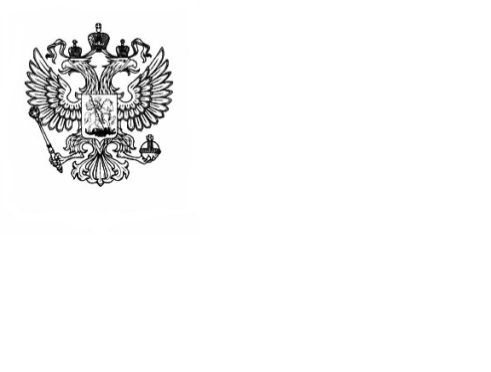 ПРЕДСТАВЛЕНИЕоб устранении нарушения Федерального закона "О пожарной безопасности"Сухоложской городской прокуратурой рассмотрено обращение Сидорова С.С. о захламлении участка, имеющего кадастровый  номер 66:63:0101048:0097, находящегося по адресу г. Сухой Лог Свердловской области, ул. 60 лет СССР, 17 бытовыми отходами и сухой растительностью.В ходе проверки установлено, что земельный участок по названному адресу предоставлялся ОАО «Росжелдорстрой» под строительство жилого дома многоэтажной застройки, в настоящее время принадлежит  АО «РЖДстрой» на основании свидетельства 66 АВ 416222 от 01.11.2006, выставлен на торги.На основании статьи 37 Федерального закона от 21.12.1994 N 69-ФЗ  "О пожарной безопасности" руководители организации обязаны соблюдать требования пожарной безопасности, разрабатывать и осуществлять меры пожарной безопасности.Пунктом 77 Правил противопожарного режима в Российской Федерации, утвержденных Постановлением Правительства Российской Федерации от 25.04.2012 N 390 установлено, что руководитель организации обеспечивает очистку объекта и прилегающей к нему территории, в том числе в пределах противопожарных расстояний между объектами, от горючих отходов, мусора, тары и сухой растительности.В настоящем случае названная норма нарушается.На основании изложенного, руководствуясь ст.ст. 24, 28 Федерального закона «О прокуратуре Российской Федерации»,требую:1. Безотлагательно рассмотреть настоящее представление с участием сотрудника Сухоложской городской прокуратуры. Принять конкретные меры по устранению нарушений законодательства, их причин и условий, им способствующих.2. О времени и месте рассмотрения представления сообщить в Сухоложскую городскую прокуратуру.3. Решить вопрос о привлечении к дисциплинарной ответственности виновного лица.4. О принятых мерах сообщить в Сухоложскую городскую прокуратуру в письменной форме в течение месяца со дня получения представления с приложением копии приказа о наложении дисциплинарного взыскания.Городской прокурор старший советник юстиции                                                                В.А. ХудолеевПРИЛОЖЕНИЕ НПОСТАНОВЛЕНИЕО ВОЗБУЖДЕНИИ ПРОИЗВОДСТВА ОБ АДМИНИСТРАТИВНОМ ПРАВОНАРУШЕНИИг.Сухой Лог                                                                                __ июля 2016г.
          Сухоложский городской прокурор Свердловской области старший советник юстиции  Худолеев В.А., рассмотрев материалы проверки по обращению Иванова И.И.  по факту  нарушения юридическим лицом ООО «  » на АГЗС п.1 ст.10 закона РФ от 07.02.1992 №2300-1 «О защите прав потребителей»,УСТАНОВИЛ:     Сухоложской городской прокуратурой проведена проверка  по обращению Иванова И.И. по факту нарушения юридическим лицом ООО « », требований на АГЗС по адресу: г. Сухой Лог, ул.__________ п.1 ст.10 закона РФ от 07.02.1992 №2300-1 «О защите прав потребителей»;     По результатам проверки выявлены нарушения: - на  территории АГЗС отсутствует вывеска с наименованием организации и местом её нахождения; - отсутствует  в наглядной и доступной форме для потребителей Постановление Правительства  РФ №55 от 19.01.1998  «Об утверждении правил продажи отдельных видов товаров, перечень товаров для длительного пользования, на которые не распространяется требование покупателя о безвозмездном предоставлении  ему  на период ремонта или замены аналогичного товара, и перечня непродовольственных товаров  надлежащего качества, не подлежащих возврату или обмену на аналогичный товар других размера, формы, габарита, фасона, расцветки, или комплектации»; -отсутствует книга жалоб и предложений.     В силу п.1 ст.10 закона РФ от 07.02.1992 №2300-1 «О защите прав потребителей» изготовитель (исполнитель, продавец) обязан своевременно предоставлять потребителю необходимую и достоверную информацию о товарах (работах, услугах), обеспечивающую возможность их правильного выбора. По отдельным видам товаров (работ, услуг) перечень и способы доведения информации до потребителя устанавливаются Правительством Российской Федерации.     Факт нарушения подтверждается жалобой Иванова И.И., протоколом осмотра с фототаблицей автозаправочной станции, объяснением должностного лица-____________________   ___________ является генеральным директором ООО « » (документ) Вина юридического лица ООО «  » выразилась в бездействии, поскольку при должном исполнении своих обязанностей у него имелась возможность не допустить указанных нарушений.     Таким образом, в деятельности юридического лица ООО « »  усматривается состав административного правонарушения, предусмотренного ч.1 ст.14.8.КоАП РФ-нарушение права потребителя на получение необходимой и достоверной  информации о реализуемом товаре (работе, услуге), об изготовителе, о продавце, об исполнителе и о режиме их работы;      Местом совершения административного правонарушения является АГЗС, находящаяся по адресу: Свердловская область г.Сухой Лог, ул.______________     Время совершения административного правонарушения – период времени с 13.07.2016 по ___.07.2016.     Срок привлечения к административной ответственности в силу ч. 1 ст. 4.5. КоАП РФ составляет 2 месяца.     То есть, на момент составления постановления срок для привлечения к административной ответственности, установленный ст. 4.5 КоАП РФ не истек.     На основании изложенного, руководствуясь ст. 28.4 КоАП РФ, ч.2 ст.22, ст.25 Федерального закона Российской Федерации «О прокуратуре Российской Федерации»,ПОСТАНОВИЛ :Возбудить в отношении юридического лица ООО «  », дело об административном правонарушении, предусмотренного  ч.1 ст.14.8.КоАП РФ-нарушение права потребителя на получение необходимой и достоверной  информации о реализуемом товаре (работе, услуге),об изготовителе, о продавце, об исполнителе и о режиме их работы.2.   В соответствии с требованиями ч. 1 ст. 23.49 КоАП РФ настоящее   постановление и материалы проверки направить для рассмотрения в орган, осуществляющего функции по контролю и надзору в сфере защиты прав потребителей и потребительского рынка. Разъяснить права и обязанности лицам, в отношении которых ведётся производство по делу об административном правонарушении ,предусмотренные ст. 25.1 Кодекса об административных правонарушениях: 1. Лицо, в отношении которого ведется производство по делу об административном правонарушении, вправе знакомиться со всеми материалами дела, давать объяснения, представлять доказательства, заявлять ходатайства и отводы, пользоваться юридической помощью защитника, а также иными процессуальными правами в соответствии с настоящим Кодексом.2. Дело об административном правонарушении рассматривается с участием лица, в отношении которого ведется производство по делу об административном правонарушении. В отсутствие указанного лица дело может быть рассмотрено лишь в случаях, если имеются данные о надлежащем извещении лица о месте и времени рассмотрения дела и если от лица не поступило ходатайство об отложении рассмотрения дела либо если такое ходатайство оставлено без удовлетворения.3. Судья, орган, должностное лицо, рассматривающие дело об административном правонарушении, вправе признать обязательным присутствие при рассмотрении дела лица, в отношении которого ведется производство по делу.При рассмотрении дела об административном правонарушении, влекущем административный арест или административное выдворение за пределы Российской Федерации иностранного гражданина либо лица без гражданства, присутствие лица, в отношении которого ведется производство по делу, является обязательным.»ст. 28.2 ч.4 Кодекса РФ об административных правонарушениях: «лицо, в отношении которого возбуждено дело об административном правонарушении, вправе представить объяснения и замечания по содержанию протокола.»Объяснения правонарушителя:________________________________________ ____________________________________________________________________________________________________________________________________________________________________________________________________________________________________________________________________________________						                             (подпись правонарушителя)Права и обязанности, предусмотренные Кодексом РФ об административных правонарушениях, мне разъяснены. С постановлением ознакомлен(а), копию получил(а)  __________________________         ____________                                                                 \Ф.И.О.\           \подпись  \  	4. К постановлению прилагаются материалы административного производства.Сухоложский  городской прокурор старший советник  юстиции                                                        Худолеев В.А.  ПРИЛОЖЕНИЕ ОПРЕДОСТЕРЕЖЕНИЕ  О НЕДОПУСТИМОСТИ  НАРУШЕНИЯ  ЗАКОНА№ 02-01-2016ПРЕДОСТЕРЕЖЕНИЕо недопустимости нарушения законаСухоложской городской прокуратурой проведена проверка по обращению врио руководителя Управления Роспотребнадзора по Свердловской области Диконской О.В. о склонении специалиста-эксперта ТО Управления Роспотребнадзора по Свердловской области в г. Каменск-Уральский, Каменском, Сухоложском и Богдановичском районах Нелюбиной А.О. к совершению коррупционного правонарушения. В ходе проверки установлено, что Нелюбиной А.О. составлялся протокол об административном правонарушении в связи с эксплуатацией в МБОУ ДОД "Детская школа искусств" кулера, предоставленного ООО «ИНТЕР АКТИВ». Генеральный директор ООО «ИНТЕР АКТИВ» Гусаров А.Н., придя на прием в служебный кабинет к Нелюбиной А.О., предлагал последней «урегулировать вопрос». При этом исходя из объяснений Нелюбиной А.О. и Гусарова А.Н. конкретные обещания вознаграждения или иные незаконные действия места не имели.В связи с этим имеются основания  в целях недопущения правонарушения, предостеречь генерального директора ООО «ИНТЕР АКТИВ»  о том, что незаконные передача, предложение или обещание от имени или в интересах юридического лица должностному лицу денег, ценных бумаг, иного имущества, оказание ему услуг имущественного характера, предоставление имущественных прав за совершение в интересах данного юридического лица должностным лицом, лицом, выполняющим управленческие функции в коммерческой или иной организации действия (бездействие), связанного с занимаемым ими служебным положением влечет ответственность  в соответствии со статьей 19.28 Кодекса Российской Федерации  об административных правонарушениях. На основании изложенного, руководствуясь п. 2 ст. 22 и ст. 25.1 Федерального закона «О прокуратуре Российской Федерации»,ПРЕДОСТЕРЕГАЮГусарова Андрея Николаевича генерального директора ООО «ИНТЕР АКТИВ», проживающего: ул. Юбилейная, 33/1-40, г. Сухой Лог, о недопустимости указанных нарушений закона и разъясняю (предупреждаю), что в силу требований действующего законодательства, в случае незаконных передачи, предложения или обещания от имени или в интересах юридического лица должностному лицу денег, ценных бумаг, иного имущества, оказание ему услуг имущественного характера, предоставление имущественных прав за совершение в интересах данного юридического лица должностным лицом, лицом, выполняющим управленческие функции в коммерческой или иной организации действия (бездействие), связанного с занимаемым ими служебным положением ООО «ИНТЕР АКТИВ» может быть привлечено к административной ответственности по статье 19.28 Кодекса Российской Федерации  об административных правонарушениях.И.о. заместителя городского прокурораюрист 1 класса                                                                                      Д.Г. ВяцковПредостережение мне объявлено, его сущность и право на обжалование вышестоящему прокурору или в судебном порядке разъяснены, объяснение отобрано до объявления предостережения.«        » апреля 2016 года                               _____________________________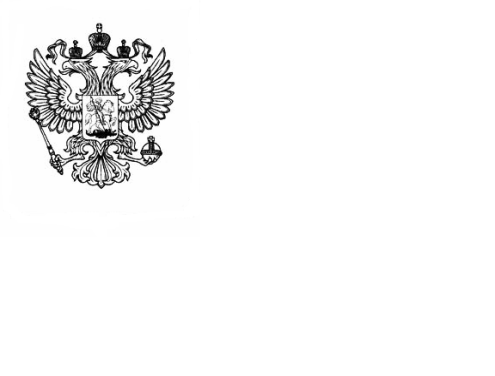                              ПРОКУРАТУРА                   РОССИЙСКОЙ ФЕДЕРАЦИИ           прокуратура Свердловской области        Сухоложская городская прокуратура                  624800 г. Сухой Лог Свердловской области ул. Октябрьская, 7 тел./факс (34373) 4-39-42, 4-39-48                     ___.04.2017 № 154ж-2017Заместителю Главы городского округа Сухой ЛогНачальнику Муниципального казенного учреждения «Управление муниципального заказчика»Рубцову А.В.ул. Кирова, 7а, г. Сухой Лог, 624800г.Сухой Лог06 марта 2014 годаПРОКУРАТУРАРОССИЙСКОЙ ФЕДЕРАЦИИПрокуратура Свердловской областиСухоложская городскаяпрокуратураул. Октябрьская, 7, г.Сухой ЛогСвердловская обл., Россия, 624800__.11.2016 № 478ж-2016Руководителю УФССП России по Свердловской области – главному судебному приставу Свердловской областиОсьмаку В.И.ул. Пролетарская, 7, г. Екатеринбург, 620075Наименование мероприятияНаименование мероприятияНаименование мероприятияНаименование мероприятияВсего за отчетный периодВсего за отчетный периодВсего за отчетный периодВсего за отчетный периодВсего за отчетный периодНаименование мероприятияНаименование мероприятияНаименование мероприятияНаименование мероприятия№ стр.2014г.2015г.2016г.2017г.Поступило обращений (без дубликатов) в отчетный периодПоступило обращений (без дубликатов) в отчетный периодПоступило обращений (без дубликатов) в отчетный периодПоступило обращений (без дубликатов) в отчетный период1539537589508Разрешено обращений (без дубликатов)Разрешено обращений (без дубликатов)Разрешено обращений (без дубликатов)Разрешено обращений (без дубликатов)2395407356324В том числе поступивших от:депутатов Государственной Думы и членов Совета Федерации Федерального Собрания Российской Федерациидепутатов Государственной Думы и членов Совета Федерации Федерального Собрания Российской Федерациидепутатов Государственной Думы и членов Совета Федерации Федерального Собрания Российской Федерации3000В том числе поступивших от:депутатов представительных органов субъектов Российской Федерации и местных представительных органовдепутатов представительных органов субъектов Российской Федерации и местных представительных органовдепутатов представительных органов субъектов Российской Федерации и местных представительных органов4900Удовлетворено обращений (без дубликатов) из строки 2Удовлетворено обращений (без дубликатов) из строки 2Удовлетворено обращений (без дубликатов) из строки 2Удовлетворено обращений (без дубликатов) из строки 2568996680В том числе поступивших от:депутатов Государственной Думы и членов Совета Федерации Федерального Собрания Российской Федерациидепутатов Государственной Думы и членов Совета Федерации Федерального Собрания Российской Федерациидепутатов Государственной Думы и членов Совета Федерации Федерального Собрания Российской Федерации6000В том числе поступивших от:депутатов представительных органов субъектов Российской Федерации и местных представительных органовдепутатов представительных органов субъектов Российской Федерации и местных представительных органовдепутатов представительных органов субъектов Российской Федерации и местных представительных органов7000В том числе поступивших от:выявлено нарушений законоввыявлено нарушений законоввыявлено нарушений законов81071108388В том числе поступивших от:принесено протестовпринесено протестовпринесено протестов95245В том числе поступивших от:внесено представленийвнесено представленийвнесено представлений1027472861В том числе поступивших от:направлено исков (заявлений) в суднаправлено исков (заявлений) в суднаправлено исков (заявлений) в суд1131302314В том числе поступивших от:предостереженопредостереженопредостережено122102В том числе поступивших от:направлено требование об изменении нормативного правового актанаправлено требование об изменении нормативного правового актанаправлено требование об изменении нормативного правового акта13000В том числе поступивших от:возбуждено дел об административных правонарушенияхвозбуждено дел об административных правонарушенияхвозбуждено дел об административных правонарушениях142618149Разрешено обращений в срок свыше установленного закономРазрешено обращений в срок свыше установленного закономРазрешено обращений в срок свыше установленного закономРазрешено обращений в срок свыше установленного законом15050Разрешено повторных обращений на ранее принятые той же прокуратурой решения (без дубликатов)Разрешено повторных обращений на ранее принятые той же прокуратурой решения (без дубликатов)Разрешено повторных обращений на ранее принятые той же прокуратурой решения (без дубликатов)Разрешено повторных обращений на ранее принятые той же прокуратурой решения (без дубликатов)1657716137В том числе:на отказ в удовлетворении ранее разрешенных той же прокуратурой обращенийна отказ в удовлетворении ранее разрешенных той же прокуратурой обращенийна отказ в удовлетворении ранее разрешенных той же прокуратурой обращений1757716137В том числе:из нихиз нихудовлетворено18000В том числе:на длительное разрешение  и небрежностьна длительное разрешение  и небрежностьна длительное разрешение  и небрежность19000В том числе:из нихиз нихпризнано обоснованными20000Направлено обращений в другие ведомства на разрешениеНаправлено обращений в другие ведомства на разрешениеНаправлено обращений в другие ведомства на разрешениеНаправлено обращений в другие ведомства на разрешение21119131178172Возвращено обращений заявителямВозвращено обращений заявителямВозвращено обращений заявителямВозвращено обращений заявителям225232Оставлено обращений без разрешения и (или) приобщено к материалам надзорного (наблюдательного) производства, в том числе списано без уведомленияОставлено обращений без разрешения и (или) приобщено к материалам надзорного (наблюдательного) производства, в том числе списано без уведомленияОставлено обращений без разрешения и (или) приобщено к материалам надзорного (наблюдательного) производства, в том числе списано без уведомленияОставлено обращений без разрешения и (или) приобщено к материалам надзорного (наблюдательного) производства, в том числе списано без уведомления234551Всего рассмотрено обращений (строки  2 + 21+ 22 + 23)Всего рассмотрено обращений (строки  2 + 21+ 22 + 23)Всего рассмотрено обращений (строки  2 + 21+ 22 + 23)Всего рассмотрено обращений (строки  2 + 21+ 22 + 23)24523545542475Направлено обращений подчиненным прокурорам на разрешение и в соответствующие органы прокуратуры по принадлежностиНаправлено обращений подчиненным прокурорам на разрешение и в соответствующие органы прокуратуры по принадлежностиНаправлено обращений подчиненным прокурорам на разрешение и в соответствующие органы прокуратуры по принадлежностиНаправлено обращений подчиненным прокурорам на разрешение и в соответствующие органы прокуратуры по принадлежности251673612Остаток нерассмотренных обращений на конец отчетного периодаОстаток нерассмотренных обращений на конец отчетного периодаОстаток нерассмотренных обращений на конец отчетного периодаОстаток нерассмотренных обращений на конец отчетного периода262492017Принято граждан на личном приемеПринято граждан на личном приемеПринято граждан на личном приемеПринято граждан на личном приеме27453517439453В том числеВ том числелично прокурорами и их заместителямилично прокурорами и их заместителями28202151158205Председателю Думы городского округа        Сухой ЛогПорядину В.С.ул. Кирова, 7а, г. Сухой ЛогГенеральному директору АО «РЖДстрой» Иванову И.И.ул. Казакова д.8 стр.6, г. Москва, 105064 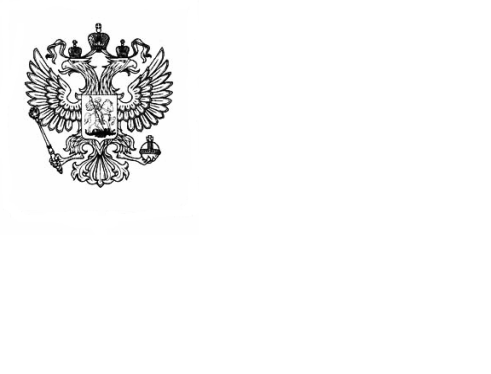                             ПРОКУРАТУРА                РОССИЙСКОЙ ФЕДЕРАЦИИ           прокуратура Свердловской области        Сухоложская городская прокуратура                  624800 г. Сухой Лог Свердловской области ул. Октябрьская, 7 тел./факс (34373) 4-39-42, 4-39-48                     ___.04.2016 № 02-01-2016Генеральному директоруООО «ИНТЕР АКТИВ»Гусарову А.Н.ул. Юбилейная, 33/1-40, г. Сухой Лог  